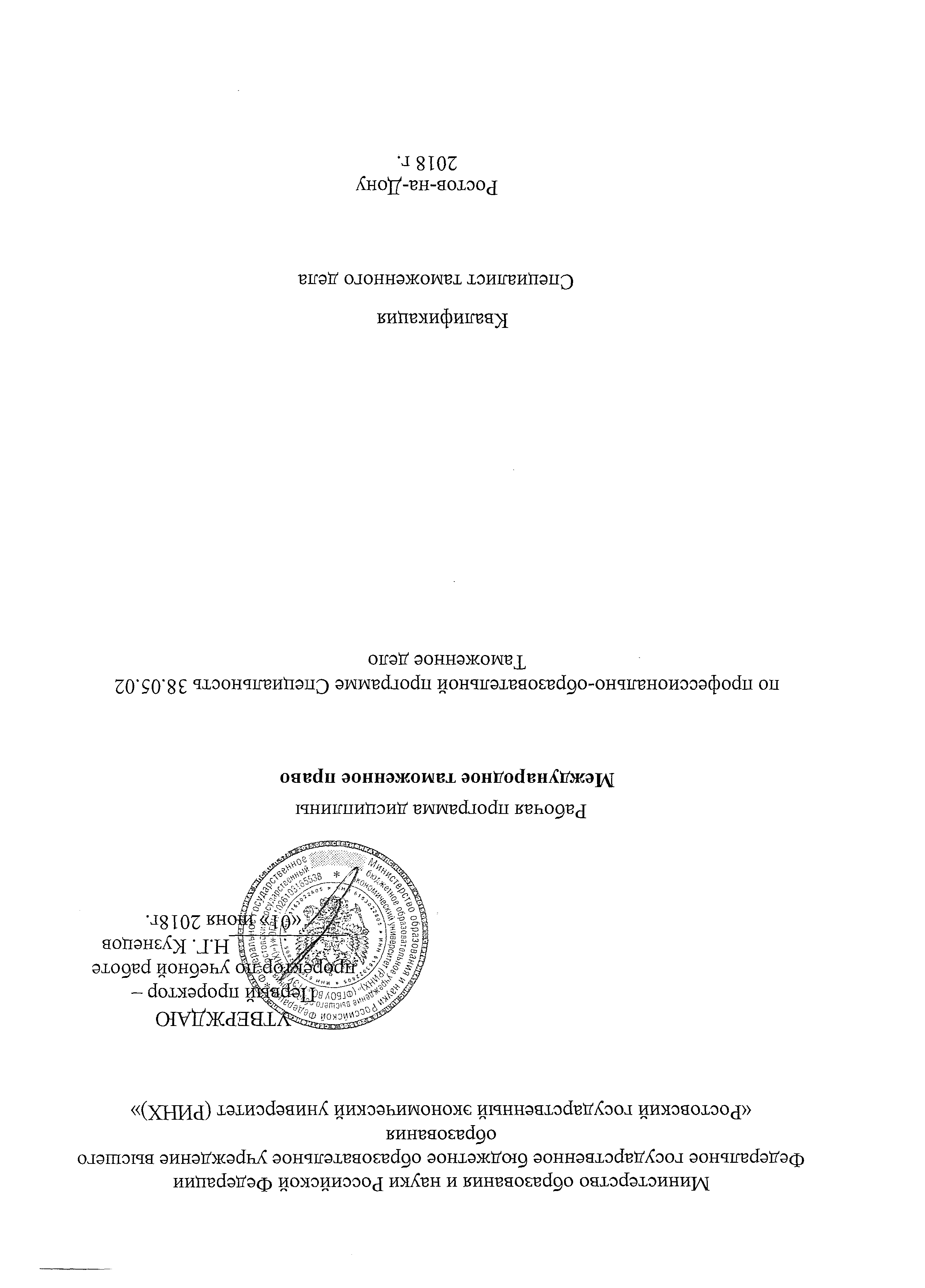 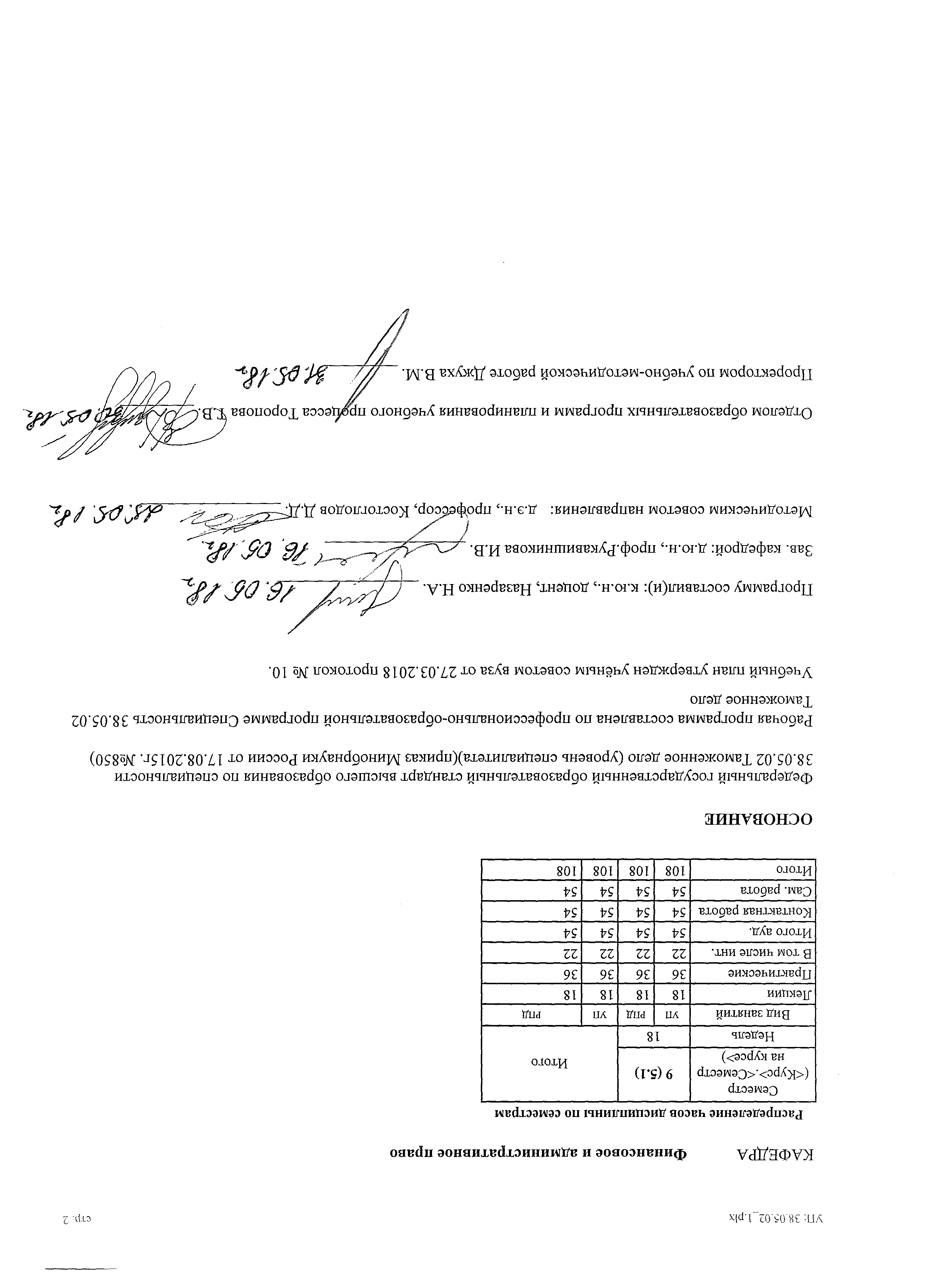 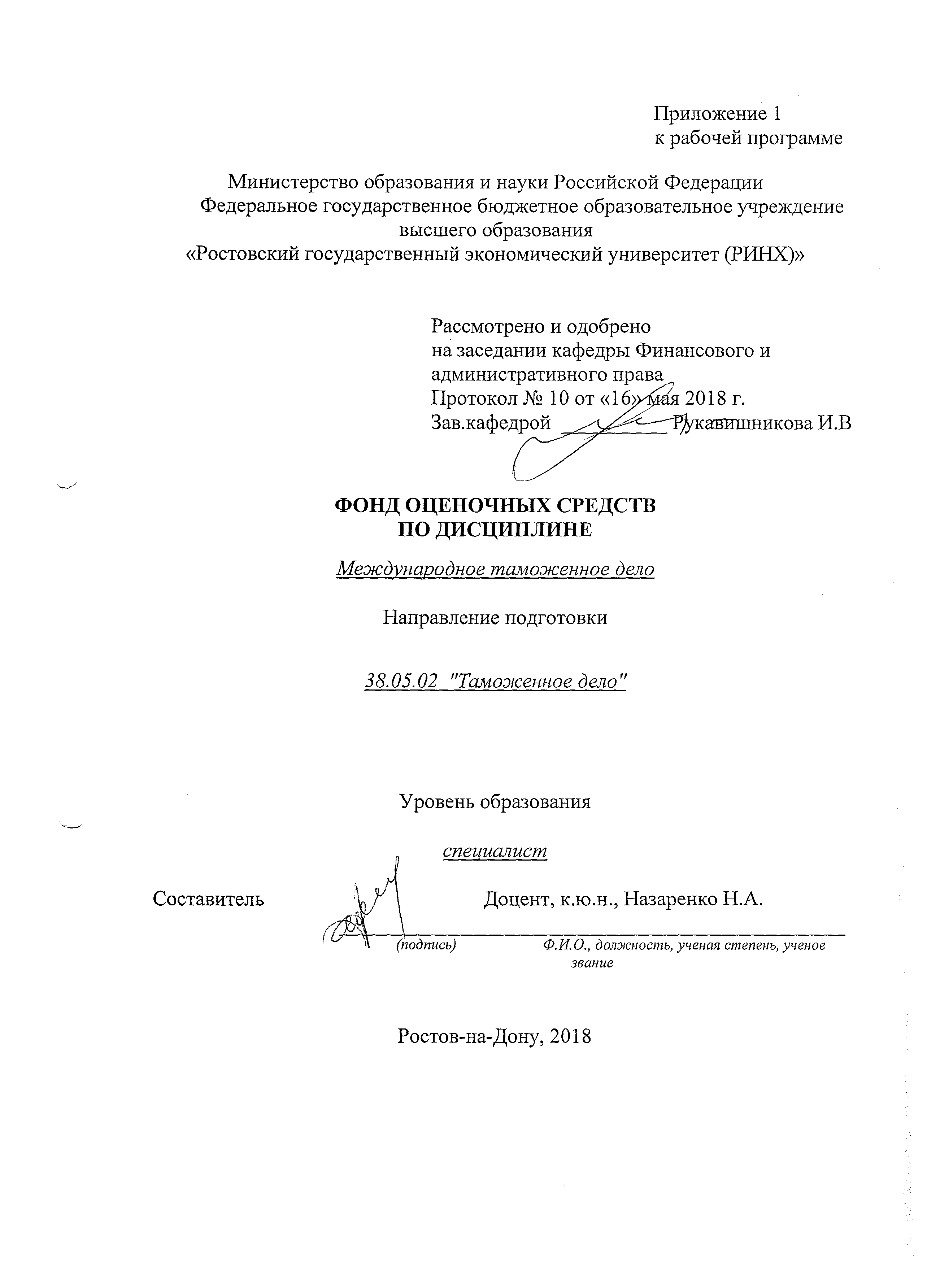 Оглавление1 Перечень компетенций с указанием этапов их формирования в процессе освоения образовательной программы……………………………………………………………………32 Описание показателей и критериев оценивания компетенций на различных этапах их формирования, описание шкал оценивания……………………………………………..……..33 Типовые контрольные задания или иные материалы, необходимые для оценки знаний, умений, навыков и (или) опыта деятельности, характеризующих этапы формирования компетенций в процессе освоения образовательной программы………………………….164 Методические материалы, определяющие процедуры оценивания знаний, умений, навыков и (или) опыта деятельности, характеризующих этапы формирования компетенций…………………………………………………………………………………….531 Перечень компетенций с указанием этапов их формирования в процессе освоения образовательной программы1.1 Перечень компетенций с указанием этапов их формирования представлен в п. 3. «Требования к результатам освоения дисциплины» рабочей программы дисциплины.2 Описание показателей и критериев оценивания компетенций на различных этапах их формирования, описание шкал оценивания2.1 Показатели и критерии оценивания компетенций:  2.2 Шкалы оценивания:   Текущий контроль успеваемости и промежуточная аттестация осуществляется в рамках накопительной балльно-рейтинговой системы в 100-балльной шкале.Согласно п. 4.7 Положения об организации учебного процесса в Ростовском государственном экономическом университете (РИНХ) с использованием зачетных единиц (кредитов) и балльно-рейтинговой системы «Студент считается аттестованным по дисциплине, если его оценка за семестр не менее 50 баллов (суммарно по контрольным точкам). При этом студенту выставляется семестровая оценка в 100-балльной шкале, характеризующей качество освоения студентом знаний, умений и компетенций по данной дисциплине». При этом оценке отлично (5) соответствует количество баллов от 84 до 100; хорошо (4) - 67–83 балла; удовлетворительно (3) - 50–66 баллов; неудовлетворительно (2) - 0–49 баллов.Студент, набравший количество 50 баллов, соответствующее нижнему порогу оценки «удовлетворительно», от зачета освобождается, получив автоматически данную оценку. Если студент желает повысить оценку, он должен прийти на зачет. В этом случае максимальное количество баллов, которое студент может набрать за промежуточную аттестацию по дисциплине  - 100 баллов. Модули 1,2 предусматривают 18ч. лекций и 36ч. практических занятий.В течение семестра по каждой контрольной точке студент может набрать максимально 25 баллов, которые можно заработать следующим образом:- баллы по практическим занятиям начисляются за активную работу из расчета:  активная работа на 1 семинарском занятии – максимально 3 балла;- баллы за самостоятельную работу по контрольной точке №1 начисляются за подготовку реферата (объемом не менее 10 страниц, оформление в соответствии с утвержденными на ЮФ методическими рекомендациями), с использованием научных статей из журналов и газет, монографий (не менее 5 источников) – 3 балла (однократно);- баллы за самостоятельную работу по контрольной точке №2 начисляются за подготовку реферата (объемом не менее 10 страниц, оформление в соответствии с утвержденными на ЮФ методическими рекомендациями), с использованием научных статей из журналов и газет, монографий (не менее 5 источников) – 3 балла (однократно).- тестирование, выполнение контрольных работ предполагает выполнение письменных тестов, контрольных работ по каждому модулю.3 Типовые контрольные задания или иные материалы, необходимые для оценки знаний, умений, навыков и (или) опыта деятельности, характеризующих этапы формирования компетенций в процессе освоения образовательной программыМинистерство образования и науки Российской ФедерацииФедеральное государственное бюджетное образовательное учреждение высшего образования«Ростовский государственный экономический университет (РИНХ)»Кафедра финансового и административного праваВопросы к опросуМодуль 1. Общая характеристика международного таможенного праваТема 1:  Понятие, принципы и источники международного таможенного праваКакие признаки свидетельствуют о выделении международного таможенного права в самостоятельную отрасль международного публичного права?Как соотносится международное Международное таможенное право с международным экономическим правом? Как взаимодействует международное Международное таможенное право с внутригосударственным таможенным правом? Какова  необходимость в международном таможенном сотрудничестве? Какие можно выделить этапы развития международного таможенного сотрудничества?В каком порядке формируется таможенная политика в СНГ?Как решается внешнеторговая и таможенная проблематика в деятельности Евразийского экономического сообщества?Как реализуются внешнеторговые инициативы Шанхайской организации сотрудничества (ШОС)?Какова история создания таможенных союзов на постсоветском пространстве?Что такое многоуровневые модели интеграции? Тема 2: Субъекты международного таможенного права. Каков характер отношений между национальными таможенными органами и третьими лицами?По каким направлениям осуществляется партнерство между национальными таможенными органами и предпринимательским сообществом по Рамочным стандартам безопасности и облегчения мировой торговли Всемирной таможенной организации 2005 г.?В каком порядке происходит обжалование по таможенным вопросам?Каковы основные положения главы Генерального приложения Международной конвенции об упрощении и гармонизации таможенных процедур в редакции протокола 1999 г., касающиеся вопросов информации и обжалования по таможенным вопросам?Соответствуют ли положения таможенного законодательства Таможенного союза и Российской Федерации нормам Главы 10 Генерального приложения Международной конвенции об упрощении и гармонизации таможенных процедур в редакции протокола 1999 г.? Модуль 2. Международный процесс в таможенной сфереТема 3: Общая характеристика международного таможенного процесса. Каково содержание классификации и кодирования товаров в таможенных целях, их значение для развития международной торговли?Какова общая характеристика международно-правового регулирования классификации и кодирования товаров в таможенных целях?  Каковы основные международно-правовые обязательства государств по Международной конвенции о Гармонизированной системе описания и кодирования товаров от 14 июня 1983 г. ?По каким направлениям осуществляется  деятельность Всемирной таможенной организации по управлению Международной конвенции о Гармонизированной системе описания и кодирования товаров от 14 июня 1983 г. ?В чем особенности классификации и кодирования товаров в таможенных целях в СНГ, ЕврАзЭС и России?Каково содержание понятие таможенной стоимости, процесса таможенной оценки, роль процесса таможенной оценки в таможенном деле?Что собой представляет процесс таможенной оценки?Какова общая характеристика международно-правового регулирования процесса таможенной оценки товаров?Какова характеристика основных международных договоров в сфере таможенной оценки товаров?Каковы современные международные правила таможенной оценки товаров (по Соглашению о применении статьи VII ГАТТ 1994 г.)?Для чего определяется страна происхождения товаров?Каково понятие таможенных льгот и тарифных преференций?Какова общая характеристика международно-правового регулирования процесса определения страны происхождения товаров в таможенных целях? Каково краткое содержание Соглашение по правилам происхождения Всемирной торговой организации от 15 апреля 1994 г.?В чем соотношение положений Специального приложения К «Происхождение товаров» Международной конвенции об упрощении и гармонизации таможенных процедур в редакции протокола 1999 г. и соответствующих положений Таможенного кодекса ТС?Каковы правила происхождения товаров развивающихся стран при предоставлении тарифных преференций в рамках Общей системы преференций?Каково понятие таможенных процедур и таможенных формальностей по международному таможенному праву?Какие существуют виды таможенных процедур?Какие существуют основные международные таможенные конвенции по таможенным процедурам?Как соотносятся таможенные процедуры и таможенные режимы по Таможенному кодексу Российской Федерации и Таможенному кодексу Таможенного Союза?Существуют ли отличия таможенных процедур по Международной конвенции об упрощении и гармонизации таможенных процедур в редакции протокола 1999 г. и по Таможенному кодексу Таможенного Союза?Каков порядок определения сроков  таможенного оформления в международном таможенном праве и в российском таможенном праве?Тема 4:  Международно-правовое регулирование сотрудничества государств в борьбе с правонарушениями в области таможенного дела.В чем необходимость международного сотрудничества государств в борьбе с правонарушениями в области таможенного дела? Каковы направления правоохранительной деятельности Всемирной таможенной организации?Каково понятие таможенного правонарушения? Какова общая характеристика Международной конвенции о взаимном административном содействии в предотвращении, расследовании и пресечении таможенных правонарушений от 9 июня 1977 г.?По каким направлениям осуществляется деятельность Всемирной таможенной организации по применению и совершенствованию ее положений? Какие существуют формы сотрудничества и взаимопомощи государств в борьбе с контрабандой наркотических средств и психотропных веществ по Международной конвенции о взаимном административном содействии в предотвращении, расследовании и пресечении таможенных правонарушений от 9 июня 1977 г.? Каковы наиболее распространенные составы административных правонарушений в таможенной сфере?Какие неотложные следственные действия необходимо совершать по делам о нарушениях таможенных правил?Какие виды процессуальных документов необходимы для совершения процессуальных действий при выявлении  административных правонарушений и преступлений в сфере таможенного дела?Какие требования предъявляются к процессуальным документам, необходимым для совершения процессуальных действий при выявлении  административных правонарушений и преступлений в сфере таможенного дела?Министерство образования и науки Российской ФедерацииФедеральное государственное бюджетное образовательное учреждение высшего образования«Ростовский государственный экономический университет (РИНХ)»Кафедра финансового и административного праваВопросы к зачетупо дисциплине Международное таможенное правоПонятие международного таможенного права как отдельной отрасли международного публичного праваСистема международного таможенного права как отрасли международного права и как науки и учебной дисциплины. Соотношение международного таможенного права с международным экономическим правом. Взаимодействие международного таможенного права с внутригосударственным таможенным правом.Международно-правовое сотрудничество Российской Федерации в таможенной сфере. Субъекты международного таможенного права: понятие и виды.Государства как первичные субъекты международного таможенного права.Международные организации, занимающиеся вопросами таможенного дела. Всемирная торговая организация (WTO) как субъект международного таможенного права: общая правовая характеристика.История создания и развития Всемирной торговой организации (WTO).Основные международные соглашения, заключенные в рамках  Всемирной торговой организации (WTO).Конференция ООН по торговле и развитию (ЮНКТАД) как субъект международного таможенного права: общая правовая характеристика.Организация экономического сотрудничества и развития (ОЭСР) как субъект международного таможенного права: общая правовая характеристика.Роль региональных международных экономических объединений в регулировании межгосударственных таможенных отношений (на примере НАФТА и АСЕАН).Деятельность ООН в международно-правовом таможенном регулировании.Таможенные льготы для международных межгосударственных и межправительственных организаций, представительств иностранных государств при них, а также для персонала этих организаций и представительств. Международная правовая помощь по таможенным делам. Таможенные льготы, предоставляемые членам дипломатического, административно-технического и обслуживающего персонала представительства иностранного государства. Таможенные льготы для иностранных дипломатических курьеров. Перемещение дипломатической почты иностранных государств через таможенную границу. Таможенные льготы, предоставляемые консульским учреждениям и консульским должностным лицам. Таможенные льготы для иностранных консульских курьеров. Перемещение консульской вализы иностранных государств через таможенную границу. Таможенные льготы для представителей и членов делегаций иностранных государств.Международные стандарты в области унификации и гармонизации таможенных процедур.Инструменты таможенно-тарифного регулирования международной торговли.Принципы наибольшего благоприятствования, национального режима и преференциального режима в международном таможенном праве.Правовая характеристика и механизм применения Всеобщей (общей) системы преференций.Правовая характеристика международных конвенций, регламентирующих применение таможенных  номенклатур.Понятие и виды инструментов нетарифного регулирования международной торговли.Международные принципы применения инструментов нетарифного регулирования международной торговли.Международно-правовые меры торговой защиты: понятие и виды.Таможенные льготы и привилегии в международном таможенном праве: понятие, виды  и порядок их применения. Таможенные иммунитеты. Понятие и виды тарифных льгот (преференций).Международно-правовое сотрудничество государств в сфере борьбы с контрабандой и иными таможенными преступлениями: основные направления, виды и формы сотрудничества.Правовая характеристика международных конвенций, регламентирующих меры борьбы с контрабандой и иными международными уголовными преступлениями, наносящими ущерб экономическим  интересам государств.Таможенная политика в государственно-правовом механизме зарубежных государств.Правовой анализ становления и развития таможенного союза в рамках Евразийского экономического сообщества (ЕврАзЭС).Перспективы гармонизации национального таможенного законодательства государств-участников Евразийского экономического сообщества (ЕврАзЭС).Правовая характеристика международных соглашений, заключенных в рамках Евразийского экономического сообщества (ЕврАзЭС).Правовой механизм таможенно-тарифного регулирования в Евразийском экономическом сообществе (ЕврАзЭС).Правовой механизм нетарифного регулирования в Евразийском экономическом сообществе (ЕврАзЭС).Основные международно-правовые обязательства государств по Международной конвенции о Гармонизированной системе описания и кодирования товаров от 14 июня 1983 г. Деятельность Всемирной таможенной организации по управлению Международной конвенции о Гармонизированной системе описания и кодирования товаров от 14 июня 1983 г. Классификация и кодирование товаров в таможенных целях в Таможенном союзе.Характеристика основных международных договоров в сфере таможенной оценки товаров.Современные международные правила таможенной оценки товаров (по Соглашению о применении статьи VII ГАТТ 1994 г.).Деятельность Всемирной таможенной организации по обеспечению применения Конвенции о временном ввозе 1990 г. и актуализации ее положений.Участие России в основных международных таможенных конвенциях по временному ввозу.Международный таможенный транзит по Таможенной конвенции о международной перевозке грузов с применением книжки МДП (Конвенция МДП) от 14 ноября 1975 г.Правоохранительная деятельность Всемирной таможенной организации.Международно-правовая ответственность в международном таможенном праве. Международная конвенция о взаимном административном содействии в предотвращении, расследовании и пресечении таможенных правонарушений от 9 июня 1977 г.Международно-правовой статус Евразийской экономической комиссии.Составитель ________________________ Н.А. Назаренко«____»__________________20     г. Министерство образования и науки Российской ФедерацииФедеральное государственное бюджетное образовательное учреждение высшего образования«Ростовский государственный экономический университет (РИНХ)»Кафедра финансового и административного праваТесты письменныепо дисциплине «Международное таможенное право»1. Банк тестов по модулям и (или) темамМодуль 1. Основными видами таможенной политики являются:марксизм и фрейдизм	протекционизм и фритредерство	позитивизм и махизмматериализм и эмпириокритицизм\Основными направлениями в деятельности СТС/ВТО является:Создание единой унифицированной номенклатуры для классификации товаров в таможенных тарифах, позволяющей не только сопоставить уровень таможенного обложения и размеры взаимных уступок, но и единообразно толковать ограничения и льготы в отношении отдельных товаров, обращающихся в мировой торговле;Двустороннее и многостороннее соглашение, регулирующее вопросы обложения и таможенные формальности во взаимной торговле стран-участниц;Осуществление своих функций  полномочий в сфере ограничений перемещения товаров через таможенную границу.Объектом международно-правого регулирования являются:правоотношения между международными межправительственными и неправительственными организациями, цивилизованными государствами, нациями и народами;публичные (межвластные) отношения субъектов международного права по поводу материальных и нематериальных благ, действий и воздержаний от действий; отношения между субъектами, осуществляющими дипломатические и экономические связи.Субъекты в международном праве — это:индивиды, транснациональные корпорации, межправительственные и неправительственные организации;суверенные государства, нации и народы, борющиеся за создание самостоятельного государства, международные организации, государствоподобные образования, индивиды, транснациональные корпорации, межправительственные и неправительственные организации;суверенные государства, нации и народы, борющиеся за создание самостоятельного государства, международные организации, государствоподобные образования.Виды норм международного права:нормы дипломатического этикета, обыкновения, резолюции международных конференций и организаций;Jus cogens, универсальные, партикулярные, диспозитивные, императивные, договорные, обычно-правовые нормы;административные, уголовные, гражданско-правовые, процессуальные, но осложненные иностранным элементом.Основные принципы международного права:принцип суверенного равенства государств, принцип невмешательства во внутренние дела, принцип равенства и самоопределения народов, принцип территориальной целостности государств, принцип уважения прав человека и основных свобод, принцип сотрудничества государств;принцип исключительного и полного суверенитета государств над их воздушным пространством, принцип свободы полетов в открытом воздушном пространстве, принцип обеспечения безопасности международной гражданской авиации, принцип недискриминации, принцип наиболее благоприятствуемой нации (режим наибольшего благоприятствования), национальный режим, принцип взаимной выгоды, преференциальный режим;принцип суверенного равенства государств, принцип невмешательства во внутренние дела, принцип равенства и самоопределения народов, принцип неприменения силы или угрозы силой, принцип мирного урегулирования споров, принцип нерушимости границ, принцип территориальной целостности государств, принцип уважения прав человека и основных свобод, принцип сотрудничества государств, принцип добросовестного выполнения международных обязательств.Наиболее авторитетные международно-правовые документы, закрепляющие основные принципы международного права, - это:Устав ООН, Декларация о принципах международного права, касающихся дружественных отношений и сотрудничества между государствами в соответствии с Уставом ООН 1970 г., Декларация принципов 1975 г.;Статут Международного суда ООН, Всеобщая декларация прав человека 1948 г., Декларация о предоставлении независимости колониальным странам и народам 1960 г., Парижская хартия для Новой Европы 1990 г.;Статут Международного суда ООН, Венская конвенция о праве международных договоров 1969 г., Парижская хартия для Новой Европы 1990г., Венская декларация и Программа действий 1993 г.Принцип территориальной целостности государств — это:отказ от каких-либо территориальных притязаний в данный момент и в будущем;запрещение насильственного захвата, присоединения или расчленения территории иностранного государства;признание существующих границ, отказ от любых посягательств на эти границы, отказ от каких-либо территориальных притязаний в данный момент или в будущем.Модуль 2Международно-правовой обычай — это:сложившееся в международной практике правило поведения, за которым субъекты международного права признают юридически обязательный характер;норма международной вежливости, за которой признается юридически обязательный характер;неписанная норма, соблюдаемая субъектами международного права и отраженная в неформальных источниках.Классификация международных договоров:индивидуальные, региональные, универсальные, сепаратистские, территориальные, ратификационные;"джентльменское соглашение", письменные, двусторонние, многосторонние, открытые, закрытые, межправительственные, межведомственные, неправительственные, специальные;"джентльменское соглашение", тайные, всеобщие, межконтинентальные, межправительственные, межведомственные, неправительственные, специальные, оговорочные.Стадии заключения международных договоров:договорная инициатива, составление и принятие текста договора, установление аутентичности текстов договора, выражение согласия на обязательность договора; выражение согласия на обязательность договора, оговорка, составление и принятие текста договора, регистрация и опубликование договора;договорная инициатива, направление оферты, получение акцепта, составление и принятие текста договора, установление аутентичности текстов договора, выражение согласия на обязательность договора, назначение депозитария, регистрация и опубликование договоров, оговорки.Стороны в международном межгосударственном договоре:физические и юридические лица, их законные представители, специализированные органы ООН, главы государств и правительств, министерств и ведомств, международные должностные лица;участвующее в переговорах государство, участвующая в переговорах организации, договаривающееся государство, договаривающаяся организация, участник, третье государство, третья организация;транснациональные корпорации, участвующее в переговорах государство, участвующая в переговорах организация, договаривающееся государство, договаривающаяся организация, участник, третье государство, третья организация, международные должностные лица.Понятие оговорки к международным договорам:это ошибка в тексте международного договора в результате неаутентичности перевода на язык государства-участника;это одностороннее заявление, сделанное государством или международной организацией в любой формулировке и под любым наименованием при подписании, ратификации, акте официального подтверждения, принятии, утверждении или присоединении, посредством которого названные субъекты желают исключить или изменить юридическое действие определенных положений договора в их применении к данному государству или данной организации;это явно выраженное несогласие государствами или международными организациями с некоторыми положениями договора, определяющими их правовой статус.Виды признания в международном праве: признание государства, признание правительства, признание авторитета государственного деятеля, признание международного деятеля, признание научной доктрины, признание действия международно-правовой нормы; признание государства, признание правительства, признание восставшей стороны, признание органов национального освобождения;признание претензий государства, признание правоты за одной из сторон международного спора, дипломатическое и консульское признание.Классификация современных международных организаций:наднациональные, межгосударственные, неправительственные, универсальные, региональные, общей компетенции, специальной компетенции, открытые, закрытые; межгосударственные, неправительственные, универсальные, региональные;политические, экономические, социальные, военные, наднациональные, межгосударственные, неправительственные.Какие из перечисленных органов не входят в систему ООН:Совет безопасности;Экономический суд; Всемирный почтовый союз;Тест может предусматривать наличие одного правильного ответа (в таком случае должен быть выбран наиболее полный ответ), а также нескольких правильных ответов. Критерии оценки: Правильный ответ на 1 вопрос – 4 балла.Итоговая оценка за выполнение тестового задания из 50 вопросов:- 84-100 баллов (оценка «отлично»);- 67-83 баллов (оценка «хорошо»);- 50-66 баллов (оценка «удовлетворительно»);- 0-49 баллов (оценка «неудовлетворительно»).Составитель ________________________ Н.А. Назаренко(подпись)«____»__________________20     г. Оформление задания для  деловой (ролевой) игрыМинистерство образования и науки Российской ФедерацииФедеральное государственное бюджетное образовательное учреждение высшего образования«Ростовский государственный экономический университет (РИНХ)»Кафедра финансового  и административного права          (наименование кафедры)Деловая (ролевая) играпо дисциплине Международное таможенное право                                       (наименование дисциплины)1 Тема (проблема, ситуация)  Выполнение запроса об оказании правовой помощи2 Концепция игры Из правоохранительного подразделения  таможенного органа иностранного государства в таможню поступил запрос об оказании правовой помощи. Задание:1. Подготовить запрос иностранного таможенного органа об оказании правовой помощи (сотрудник иностранного таможенного органа)2. Составить алгоритм действий исполнения запросов таможенных органов иностранных государств правоохранительными подразделениями таможенных органов РФ (начальник таможни)3. Подготовить ответ на запрос иностранного таможенного органа (сотрудники таможни)4. Проверить качество подготовки процессуальных документов, совершения необходимых процессуальных действий. 3 Роли: Начальник таможни – 1 чел.Сотрудник таможни – 2 чел. 	Сотрудник иностранного таможенного органа — 1 чел.Сотрудник регионального таможенного управления (проверяющий) -1 чел. 4 Ожидаемый(е)  результат (ы)Приобретение студентами  знаний о порядке и формах международного таможенного сотрудничества государств, международно процессе в таможенной сфере, формирование умений организовывать и участвовать в совместной деятельности в таможенной сфере, навыков по планированию и организации исследований в области управления, внедрению инноваций в области профессиональной деятельности, управлению инновационными проектами.5 Программа проведения и/или методические рекомендации по подготовке и проведению  Деловая (ролевая) игра позволяет найти решение сложных проблем путем применения специальных правил обсуждения, стимулирует творческую активность участников. В деловой игре выделяют следующие этапы.Введение в игру.Разделение участников на группы.Изучение ситуации.Обсуждение ситуации в группах. Разработка групповой структуры.Игровой процесс (анализ ситуации, принятие решения, его оформление).Подведение итогов игры. Анализ деятельности групп. Оценка эффективности работы участников и групп.Разбор оптимального варианта.Общая дискуссия.Для успешного проведения игры требуется предварительная подготовка студентов, которая предполагает то, что студенты заранее должны быть ознакомлены с перечнем необходимых нормативных правовых актов, дополнительных научных источников, иных материалов и документов, которые будут использоваться в процессе игры.   При подготовке к игре, студенты самостоятельно изучают рекомендованные источники, материалы судебной и иной правоприменительной практики, информационно-аналитический материал справочных баз данных Консультант–Плюс, Гарант, Кодекс и др.  Учитывая то, что проведение деловой (ролевой) игры предусматривает предварительное распределение ролей, то выступающим по темам,  необходимо,  построить свой доклад с учетом позиций, которые призвано отстаивать  лицо, от имени которого они выступают. Доклад  (выступление) рекомендуется  заранее согласовать с преподавателем.Введение в игру: этот этап помогает участникам понять цель игры и основные правила ее проведения.Разделение участников на группы: оптимальный размер группы – 3-5 человек. Желательно, чтобы участники группы были равны по социальному статусу, интеллектуальному развитию, а также психологически совместимы.Изучение ситуации: для изучения ситуации участники получают необходимую информацию от ведущего, а также обеспечиваются дополнительной информацией (например, правовыми или экономическими документами).Обсуждение ситуации в группах: в процессе этого этапа задача ведущего – управлять работой групп, помогая отстающим группам, консультируя участников по вопросам, возникающим у них в процессе обсуждения. Для содействия в управлении группами ведущий может прибегнуть к помощи наблюдателей (ассистентов, консультантов), которые бы фиксировали особенности поведения участников и помогали бы им эффективно взаимодействовать.Важным моментом является фактор времени. Конечно, не стоит постоянно напоминать участникам, сколько времени осталось, однако было бы разумно, если в кабинете, где проводится игра, висели часы.Игровой процесс: после изучения ситуации начинается сам процесс игры, заключающийся в продуцировании участниками возможных решений поставленной задачи, их анализе, выработке общего заключения.Вся информация, отражающая деятельность групп, по необходимости заносится в специальные протоколы, которые после игры обрабатываются и анализируются ведущим и ассистентами.Например, анализируются стратегии взаимодействия, эффективность взаимодействия, количество выдвинутых решений, степень реалистичности решений и т.д.Подведение итогов игры: на этом этапе проводится анализ деятельности групп и оценка принятых ими решений. Группы сравнивают свою стратегию и стратегию конкурентов, на собственном опыте наблюдают эффективность разных стратегий принятия решений.Разбор оптимального варианта: после анализа деятельности групп важным является вынесение единого, правильного (эффективного) решения конкретной ситуации, соотнесение его с реальными обстоятельствами, обоснование принятия этого решения.Общая дискуссия: целью дискуссии является закрепление принятого решения, а также заострение внимания участников на возможности переговоров, взаимодействия в решении многих актуальных проблем. Составитель ________________________ Н.А. Назаренко                                                                               (подпись)«____»__________________20     г. Оформление задания для ситуационных задачМинистерство образования и науки Российской ФедерацииФедеральное государственное бюджетное образовательное учреждение высшего образования«Ростовский государственный экономический университет (РИНХ)»Кафедра финансового и административного права(наименование кафедры) Ситуационные задачипо дисциплине Международное таможенное право(наименование дисциплины)Задание(я): Проанализируйте Решение Коллегии Евразийской экономической комиссии от 30 октября 2012 г. № 202 «Об утверждении Правил применения методов определения таможенной стоимости товаров»,  установите возможность отнесения товаров к категориям «идентичные» или «однородные» товары и  применения методов определения таможенной стоимости по стоимости сделки с идентичными или однородными товарами:На таможенную территорию ввозятся мобильные телефоны, одинаковые по качеству, техническим характеристикам  и репутации на рынке, изготовленные разными производителями в одной стране. При этом каждый производитель имеет свой товарный знак.На таможенную территорию ввозятся товары - Радиостанции портативные «WALKIE TALKIE» одного производителя, но с разными техническими характеристиками моделей.  Товары состоят из одинаковых материалов и деталей, имеют примерно одинаковое качество, но у одной из них больше функций (имеет функцию активизации голосом).На таможенную территорию ввозятся товары — двигатели внутреннего сгорания для легковых автомобилей, одинаковые по типу и техническим характеристикам, состоянию (новые), изготовлены в Китае и Германии.На таможенную территорию ввозятся товары одного прозводителя — наборы маникюрных инструментов, упакованные в разные футляры (пластиковые и кожаные).2. Из правоохранительного подразделения  таможенного органа иностранного государства в таможенный орган РФ поступил запрос об оказании правовой помощи. Однако таможенными органами этого иностранного государства аналогичные запросы правоохранительных подразделений таможенных органов РФ на началах взаимности не исполняются. Определите, подлежит ли такой запрос правоохранительного подразделения таможенного органа иностранного государства исполнению. Назовите нормативно-правовые акты, в том числе международные, в которых указан порядок действий в данной ситуации.3. Общество «Секрет» ввезло товар на таможенную территорию ТС 16.03.2010, таможенная декларация на товар — планшетные компьютеры, была подана своевременно. Однако таможня не согласилась с заявленным кодом товара по ТН ВЭД,  и 29.03.2010 приняла решение о классификации товара по иному коду, чем заявило общество в декларации, и направила обществу Уведомление и Требование, которыми обязала его для осуществления выпуска товаров скорректировать код товаров, пересчитать сумму таможенных платежей, и доплатить таможенные платежи в сумме 1 000 000 руб. Дайте обществу юридическую консультацию о возможности обжалования действий таможни. В каком порядке необходимо действовать обществу в данной ситуации?4. Общество осуществляло ввоз товара  (детское нижнее белье) 08.07.2015 г. В качестве документов, подтверждающих соблюдение запретов и ограничений, установленных в соответствии с законодательством РФ о государственном регулировании внешнеторговой деятельности декларантом таможенному органу были представлены сертификат соответствия и санитарно-эпидемиологические заключения , выданные организации-изготовителю ПХ «KEY» Wroclaw Poland (Польша).  При декларировании товаров Обществом декларации страна изготовитель была указана как Польша, однако в ходе проведения таможенного досмотра  было установлено, что на всех товарах имеется маркировка «Произведено в Китае по заказу РН KEY Sp.z.o.o. Польша», то есть декларируемый Обществом товар был фактически произведен в Китае. В связи с этим представленные декларантом сертификат соответствия и санитарно-эпидемиологические заключения  также не могли быть приняты таможенном органом, как не соответствующие декларируемому товару. Дайте квалификацию деяния декларанта, назовите элементы состава административного правонарушения. Составьте процессуальные документы, необходимые для производства по данному делу.5. ООО «Нева»  заключен контракт купли-продажи с иностранной организацией, предусматривающий продажу товаров, ранее ввезенных в качестве вклада иностранного учредителя в уставный капитал с освобождением от уплаты ввозной таможенной пошлины. В соответствии с контрактом, переход права собственности на вывозимый товар к иностранному хозяйствующему субъекту осуществляется с даты перемещения товара через таможенную границу Таможенного союза (границу РФ) с предоплатой в размере 100% стоимости товара. Контракт вступает в силу с даты его подписания.Оцените правомерность действий общества. Будет ли заключение такого контракта рассматриваться как нарушение ограничений по пользованию указанными товарами, при котором подлежат уплате таможенные пошлины, налоги?Инструкция и/или методические рекомендации по выполнениюВ основе решения задач лежит метод анализа казуса – это метод, который помогает студентам использовать правовые нормы по отношению к реальным жизненным ситуациям. Учащиеся учатся формулировать вопросы по фактам дела, выявлять важные для данной ситуации элементы, анализировать и обобщать их и выносить решения. Работу по решению задачи целесообразно рассматривать с точки зрения выделения этапов анализа казуса:1. Факты. Что произошло? Какое происшествие лежит в основе данного дела? Где и когда это произошло? Кто участник этого дела и кто представляет заинтересованные стороны? Какие факты являются важными? Какие не особенно важны? Не достает ли каких-либо важных фактов? Что в описании дела является фактом, а что – оценкой факта или чьим-то мнением?2. Законодательство. Какие законы, другие нормативные акты и источники права, а также конкретные статьи законов и норм права подлежат применению в этом деле (касающиеся этого случая)?3. Юридическая (или иная проблема). Как сформулирован юридический вопрос, который должен решить юрист или суд. Кроме того, можно определить, какие нравственные, политические, экономические и другие общественные проблемы затронуты данной задачей.4. Аргументы. Какие юридические, политические и иные аргументыможет представить каждая сторона, основываясь на фактах дела и на действующем законодательстве?5. Решение. Какое решение было или должно быть вынесено по данному вопросу? Какие есть основания (факты, законы) для вынесения такого решения?Следует подчеркнуть, что только после усвоения лекционного материала с определенной точки зрения (а именно с той, с которой он излагается на лекциях) он будет закрепляться с помощью решения проблемных ситуаций, задач. При этих условиях обучающийся не только хорошо усвоит материал, но и научится применять его на практике, а также получит дополнительный стимул (и это очень важно) для активной проработки лекции.При самостоятельном решении задач нужно обосновывать каждый этап решения, исходя из теоретических положений курса. Если студент видит несколько путей решения проблемы (задачи), то нужно сравнить их и выбрать самый рациональный. Полезно до начала вычислений составить краткий план решения проблемы (задачи). Решение проблемных задач или примеров следует излагать подробно, вычисления располагать в строгом порядке, отделяя вспомогательные вычисления от основных. Решения при необходимости нужно сопровождать комментариями, схемами, чертежами и рисунками.Следует помнить, что решение каждой учебной задачи должно доводиться до окончательного логического ответа, которого требует условие, и по возможности с выводом. Полученный ответ следует проверить способами, вытекающими из существа данной задачи. Полезно также (если возможно) решать несколькими способами и сравнить полученные результаты. Решение задач данного типа нужно продолжать до приобретения твердых навыков в их решении.Критерии оценивания:   Критерии оценивания (максимальная оценка за вариант – 5 баллов): Составитель _______________________Н.А. Назаренко                                                                                                                 (подпись)«____»__________________20     г. Оформление комплекта заданий для контрольной работыМинистерство образования и науки Российской ФедерацииФедеральное государственное бюджетное образовательное учреждение высшего образования«Ростовский государственный экономический университет (РИНХ)»Кафедра финансового и административного права                        (наименование кафедры)Комплект заданий для контрольной работыпо дисциплине Международное таможенное право                                       (наименование дисциплины)Задание 1 Классифицируйте согласно ГС свежий виноград.Задание 2Ни текст товарной позиции, ни текст примечаний к разделам и группам не позволяют однозначно определить подходящую товарную позицию данного товара в товарной номенклатуре ГС. Установите, применимо ли Правило № 1? Если нет, то почему?Задание 3 Керамическая статуэтка ввозится для последующей покраски, и после этой операции в целом сохранит «основные свойства» керамической статуэтки.Определите позицию согласно ГС. Возможно ли рассматривать данный товар как завершённое изделие?Задание 4Представлен несобранный велосипед - все части и компоненты, необходимые для сборки готового велосипеда находятся в деревянной коробке.Определите позицию согласно ГС. Возможно ли рассматривать данный товар как готовое изделие?Задание 5Представлена стальная нержавеющая столовая вилка, рукоятка которой облицована пластмассой. Содержание металла – 75%, пластмассы – 25%.Определите позицию согласно ГС. Ответ обоснуйте. Применимо ли правило 2(б), если бы вилка состояла поровну из металла и пластмассы?Задание 6Представлена электробритва.Определите для данного изделия товарную позицию по ГС, сопоставив следующие:•	товарная позиция 8508 «инструмент ручной электромеханический  со  встроенными электродвигателями»•	товарная позиция 8509 «машины электромеханические  бытовые   со   встроенными электродвигателями»•	товарная позиция 8510 «электробритвы и машинки для стрижки волос с автономным электродвигателем»Задание 7Классифицируйте согласно ГС портативный фонарик (товарная позиция 8513) со встроенным радиоприёмником (8527) в одном корпусе.Задание 8Классифицируйте парикмахерский набор, состоящий из двух машинок для стрижки волос (товарная позиция 8510), расчёски (товарная позиция 9615), двух ножниц (8213) и щётки (9603).Вы пришли к выводу, что правило 3(б) неприменимо. Какое правило следует применять в такой ситуации: Правило 3(в) или Правило № 4?Задание 9Представлена смесь ячменя (товарная позиция 1003) и овса (1004) в равных пропорциях. Особых указаний, как нужно классифицировать эту смесь в номенклатуре ГС не содержится.Определите товарную позицию согласно ГС.Задание 10Дайте характеристику Правилу ГС № 4 Как вы полагаете, насколько часто применяется данное правило?Возможно ли при определении «сходства» принимать во внимание такие параметры, как •	характерная особенность,•	цель использования или предназначение изделия,•	место в производственном процессе,•	категория пользователей изделия.Задание 11Представлена скрипка в футляре.Классифицируйте данное изделие согласно ГС?Задание 12Представлена серебряная чайница, внутри которой находится чай.Классифицируйте данное изделие согласно ГС. Применимо ли правило № 5?Задание 13Представлена цистерна из чёрных металлов заполненная сжиженным газом.Классифицируйте данное изделие согласно ГС.Задание 14Представлены запчасти для автомобиля, и, в числе прочего, зеркало заднего вида.70.09  -	   ЗЕРКАЛА  СТЕКЛЯННЫЕ, В РАМАХ ИЛИ БЕЗ РАМ, ВКЛЮЧАЯ ЗЕРКАЛА           		  ЗАДНЕГО ОБЗОРА.            7009 10	-	зеркала заднего обзора для транспортных средств        				-	прочие:          7009 91		- -	без рам         7009 92		- -	в рамахОпределите товарную субпозицию данного изделия согласно ГС. Какие основные правила интерпретации вы применяли при выборе субпозиции?Задание 15Представлен набор из трёх предметов:•	лопата (8201.10)•	вилы (8201.20)•	кирка (8201.30)Определите субпозицию данного набора согласно ГС, если он предназначен для рытья окопов, и основное свойство набору придаёт лопата? Определите субпозицию данного набора согласно ГС, если ни один из трёх предметов не придаёт товару основное свойство.Во всех случаях обоснуйте, какие основные правила интерпретации ГС вы применяли.Задание 16Представлен набор, для определения товарной субпозиции которого, на первый взгляд, следует применить правило 3(в) и классифицировать набор по последней в порядке возрастания субпозиции. Однако относительно данного набора существует классификационное заключение Комитета по ГС, вошедшее в Сборник классификационных заключений Комитета по ГС (Compendium of Classification Opinions) которое предписывает применять правило 3(б). Установите, чем, в данном случае, следует руководствоваться при определении товарной субпозиции данного набора согласно ГС.Задание 17Оцените качество представленного запроса в таможенную службу зарубежной страны об оказании правовой помощи по делу об административном правонарушении в области таможенного дела. Задание 18Проанализируйте судебные акты иностранных судов и оцените их с точки зрения международного таможенного права:Постановление Европейского Суда по правам человека от 9 июня 2005 г. Дело "Бакланов (Baklanov) против Российской Федерации" (жалоба N 68443/01) (Бывшая первая секция) // СПС Гарант.Саундерс (Saunders) против Соединенного Королевства. Решение Европейского Суда по правам человека от 17 декабря 1996 г. // СПС Гарант.Акдивар (Akdivar) и другие против Турции. Решение Европейского Суда по правам человека от 16 сентября 1996 г. // СПС Гарант.Функе (Funke) против Франции. Решение Европейского Суда по правам человека от 25 февраля 1993 г. // СПС Гарант.Задание 19Составьте запрос в таможенную службу зарубежной страны об оказании правовой помощи по делу об административном правонарушении в области таможенного дела. Задание 20Отразите практический алгоритм реализации в таможенных органах РФ решений, принятых в рамках заседания Объединенной коллегии таможенных служб государств-членов Таможенного союза.Критерии оценки: Составитель ________________________Н.А. Назаренко                                                                   (подпись)«____»__________________20     г. Оформление тем для круглого стола(дискуссии, полемики, диспута, дебатов)Министерство образования и науки Российской ФедерацииФедеральное государственное бюджетное образовательное учреждение высшего образования«Ростовский государственный экономический университет (РИНХ)»Кафедра финансового и административного права                       (наименование кафедры)Перечень дискуссионных тем для круглого стола(дискуссии, полемики, диспута, дебатов)по дисциплине Международное таможенное право(наименование дисциплины)Способы обеспечения реализации международно-правовых норм в сфере таможенного права.Современные тенденции развития международного таможенного праваПроблемы реализации правового статуса участников международных таможенных правоотношенийСовременные тенденции развития практики рассмотрения споров в международном таможенном правеСравнительно-правовая характеристика моделей таможенного обложения товаровСравнительно-правовая характеристика юридической  ответственности в таможенной сфереПрограмма проведения и/или методические рекомендации по подготовке и проведению. В ходе дискуссии, какой бы из ее видов не выбрал преподаватель, студенты могут приобрести определенные знания (в зависимости от темы дискуссии могут быть подготовлены статистические сведения, предложено ознакомиться с материалами периодической печати, обращено внимание на исторические аспекты, а так же выявлен круг социально-политических или других проблем с возможными подходами к их решению), умения и навыки (коммуникативные, высказывания собственного мнения, аргументации своей позиции, анализа ситуации, выделения наиболее важного, выступления, нахождения контраргументов в споре, цивилизованного ведения дискуссии), личностные качества (взаимопомощь, терпимость к другим позициям и мнениям – свободное выражение собственной позиции, противостояние давлению окружающих). Вместе с тем, при организации дискуссии преподаватель может столкнуться и с рядом трудностей, среди которых: слабые навыки разговорной речи у студентов, соревновательный уклон и стремление непременно победить в споре, нетерпимость к другим мнениям и взглядам, чрезмерная эмоциональность, формальность обсуждения проблемы, недостаточность знаний по заявленной теме, крайности во мнениях. Наконец, всегда очень сложно оценить участие в данном виде работы.Очень важно предварительно выработать правила ведения дискуссии, а также критерии оценки выступлений ее участников. Лучше всего, если это станет предметом обсуждения в группе, а не будет предложено преподавателем в готовом виде. Правила ведения дискуссии:   Не допускать выпадов против личности.   Высказываться четко, кратко и по теме обсуждения.Выбрать ведущего дискуссии, ответственного за время и правила ее проведения.Дать высказаться всем желающим, уважительно относиться к любой точке зрения.Внимательно слушать друг друга, не говорить одновременно.Постараться проанализировать разные точки зрения.Не допускать излишнюю эмоциональность.Не повторяться, продвигать дискуссию дальше через движение новых идей, сообщение новой информации.Критерии оценки:  Точность аргументов и контрагументов (причинно-следственные связи), четкость и понятность аргументации ЛогичностьУдачная подача, использование ярких поддерживающих фактовУмение выделить главное, видение сути проблемы, отделение фактов от субъективного мнения Ориентация в меняющейся ситуации- 5 баллов выставляется, если студент подготовил самостоятельное выступление, демонстрирует свободное владение основными понятиями и терминами по рассматриваемой теме, знание теоретических подходов к данной проблеме, способность рассуждать и излагать собственную позицию, дает логично обоснованные ответы на дополнительные вопросы.- 4 балла выставляется, если студент подготовил самостоятельное выступление, демонстрирует хорошую теоретическую подготовку, логическую последовательность в суждениях, однако испытывает затруднения при обсуждении некоторых вопросов.- 3 балла выставляется, если студент демонстрирует частичное знание отдельных вопросов, испытывает затруднения в формулировании собственной позиции, не подготовил самостоятельного выступления, но участвует в общем обсуждении, при этом и задает вопросы, и сам дополняет ответы других студентов.- 2 балла выставляется, если студент демонстрирует знание лишь отдельных понятий и терминов, не подготовил самостоятельного выступления, участвует в обсуждении частично, либо только задает вопросы, либо только дополняет ответы других студентов.- 1 балл выставляется, если студент проявляет плохое знание материала по вопросам дискуссии,  пассивно участвует в дискуссии в виде однократного вопроса или дополнительного ответа.- О баллов выставляется, если студент не участвует в ходе обсуждения. Составитель ________________________ Н.А. Назаренко                                                                                (подпись)«____»__________________20     г. Оформление тем для рефератовМинистерство образования и науки Российской ФедерацииФедеральное государственное бюджетное образовательное учреждение высшего образования«Ростовский государственный экономический университет (РИНХ)»Кафедра финансового и административного праваТемы рефератовпо дисциплине Международное таможенное право                                       (наименование дисциплины)Предмет и система международного таможенного права.Источники международного таможенного права.Принципы международного таможенного права.Субъекты международного таможенного права: понятие и виды.Всемирная торговая организация (WTO) как субъект международного таможенного права: общая правовая характеристика.История создания и развития Всемирной торговой организации (WTO).Основные международные соглашения, заключенные в рамках  Всемирной торговой организации (WTO).Конференция ООН по торговле и развитию (ЮНКТАД) как субъект международного таможенного права: общая правовая характеристика.Организация экономического сотрудничества и развития (ОЭСР) как субъект международного таможенного права: общая правовая характеристика.Роль региональных международных экономических объединений в регулировании межгосударственных таможенных отношений (на примере НАФТА и АСЕАН). Понятие таможенного пространства в международном таможенном праве. Таможенные сервитуты.Институт свободных зон в международном таможенном праве. Понятия и виды свободных зон.Понятие и виды таможенных союзов в международном таможенном праве.Определение и правовой режим зоны свободной торговли в международном таможенном праве.Понятие и классификация таможенных режимов в международном таможенном праве.Международная конвенция об упрощении и гармонизации таможенных процедур: правовая характеристика.Международные стандарты в области унификации и гармонизации таможенных процедур.Инструменты таможенно-тарифного регулирования международной торговли.Принципы наибольшего благоприятствования, национального режима и преференциального режима в международном таможенном праве.Правовая характеристика и механизм применения Всеобщей (общей) системы преференций.Правовая характеристика международных конвенций, регламентирующих применение таможенных  номенклатур.Понятие и виды инструментов нетарифного регулирования международной торговли.Международные принципы применения инструментов нетарифного регулирования международной торговли.Таможенные льготы и привилегии в международном таможенном праве : понятие, виды  и порядок их применения. Таможенные иммунитеты. Понятие и виды тарифных льгот (преференций).Международно-правовое сотрудничество государств в сфере борьбы с контрабандой и иными таможенными преступлениями: основные направления, виды и формы сотрудничества.Правовая характеристика международных конвенций, регламентирующих меры борьбы с контрабандой и иными международными уголовными преступлениями, наносящими ущерб экономическим  интересам государств.Таможенная политика в государственно-правовом механизме зарубежных государств.Правовой анализ становления и развития таможенного союза в рамках Евразийского экономического сообщества (ЕврАзЭС).Перспективы гармонизации национального таможенного законодательства государств-участников Евразийского экономического сообщества (ЕврАзЭС).Правовая характеристика международных соглашений, заключенных в рамках Евразийского экономического сообщества (ЕврАзЭС).Правовой механизм таможенно-тарифного регулирования в Евразийском экономическом сообществе (ЕврАзЭС). Методические рекомендации по написанию, требования к оформлению Критерии оценки:   «отлично» - 85-100 б.«хорошо» - 68-84 б.«удовлетворительно» - 50-67 б.Выступление с рефератом оценивается по следующим критериям:полнота и степень систематизированности изложенного материала: 0-20 б.обоснование актуальности и научной новизны проблемы: 0-15 б.логичность и последовательность изложения проблемы: 0-15 б.навыки научно-исследовательской работы с литературой и нормативно-правовыми актами: 0-15 б. анализ различных научны подходов к проблеме: 0-15 б.самостоятельность выводов докладчика: 0-10 б.качество ответов на вопросы: 0-10.Составитель _______________________Н.А. Назаренко                                                                       (подпись)                 «____»__________________20     г. 4 Методические материалы, определяющие процедуры оценивания знаний, умений, навыков и (или) опыта деятельности, характеризующих этапы формирования компетенцийПроцедуры оценивания включают в себя текущий контроль и промежуточную аттестацию.Текущий контроль успеваемости проводится с использованием оценочных средств, представленных в п. 3 данного приложения. Результаты текущего контроля доводятся до сведения студентов до промежуточной аттестации.   	Промежуточная аттестация проводится в форме зачета. Зачет проводится по окончании теоретического обучения до начала экзаменационной сессии по расписанию зачетной недели. Зачет проводится в устной форме, количество вопросов в зачетном задании – 2. Объявление результатов проводится в день зачета. Результаты аттестации заносятся в экзаменационную ведомость и зачетную книжку студента. Студенты, не прошедшие промежуточную аттестацию по графику сессии, должны ликвидировать задолженность в установленном порядке.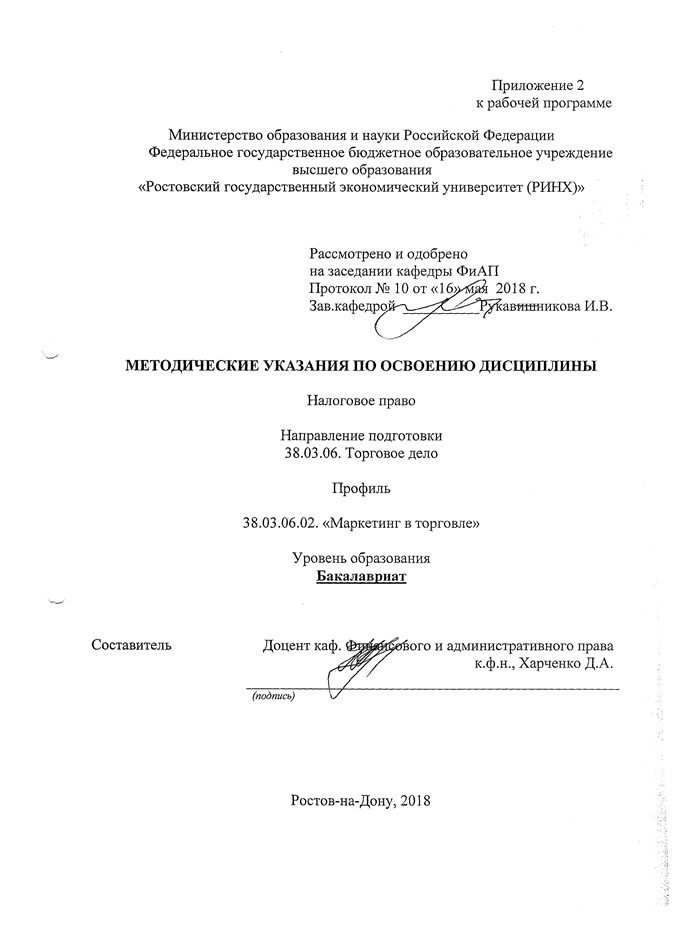 Методические  указания  по  освоению  дисциплины  «Международное таможенное право»  адресованы  студентам  всех форм обучения.  Учебным планом по специальности «Таможенное дело» предусмотрены следующие виды занятий:- лекции- практические занятия.1. Методические рекомендации по изучению дисциплины в процессе аудиторных занятий.1.1. Рекомендации по подготовке к лекционным занятиям (теоретический курс) Изучение дисциплины требует систематического и последовательного накопления знаний. Студентам необходимо вести конспект прослушанных лекций. Перед очередной лекцией необходимо просмотреть по конспекту материал предыдущей лекции. При затруднениях в восприятии материала следует обратиться к основным литературным источникам. Если разобраться в материале не удалось, то следует обратиться к лектору (по графику его консультаций) или к преподавателю на практических занятиях. 1.2. Рекомендации по подготовке к практическим (семинарским) занятиям Студентам следует: - ознакомиться с заданием  к занятию; определить примерный объем работы по подготовке к ним; выделить вопросы и задачи, ответы на которые или выполнение и решение  без предварительной подготовки не представляется возможным;- иметь в виду и то, что в библиотеке учебного заведения не всегда имеются в наличии все рекомендованные источники, их необходимо найти заранее.- приносить с собой рекомендованную преподавателем литературу к конкретному занятию; - до очередного практического занятия по рекомендованным литературным источникам проработать теоретический материал, соответствующей темы занятия; - пользоваться техническими средствами обучения и дидактическими материалами, которыми располагает учебное заведение.- при подготовке к практическим занятиям следует обязательно использовать не только лекции, учебную литературу, но и нормативно-правовые акты и материалы правоприменительной практики; - теоретический материал следует соотносить с правовыми нормами, так как в них могут быть внесены изменения, дополнения, которые не всегда отражены в учебной литературе; - при ответах на вопросы и решения задач необходимо внимательно прочитать их текст и попытаться дать аргументированное объяснение с обязательной ссылкой на соответствующую правовую норму; - в начале занятий задать преподавателю вопросы по материалу, вызвавшему затруднения в его понимании и освоении при решении задач, заданных для самостоятельного решения; - по ходу семинара давать конкретные, четкие ответы по существу вопросов. Структура ответов может быть различной: либо вначале делается вывод, а затем приводятся аргументы, либо дается развернутая аргументация принятого решения, на основании которой предлагается ответ. Возможны и несколько вариантов ответов, которые должны быть обоснованны.- на занятии доводить каждую задачу до окончательного решения, демонстрировать понимание проведенного анализа проблемной ситуации, в случае затруднений обращаться к преподавателю. Студентам, пропустившим занятия (независимо от причин), не имеющие письменного решения задач или не подготовившиеся к данному практическому занятию, рекомендуется не позже чем в 2-недельный срок явиться на консультацию к преподавателю и отчитаться по теме, изучавшейся на занятии. Студенты, не отчитавшиеся по каждой не проработанной ими на занятиях теме к началу зачетной сессии, упускают возможность получить положенные баллы за работу в соответствующем семестре. 2. Методические рекомендации по выполнению различных форм самостоятельных заданий  Самостоятельная работа студентов включает в себя выполнение различного рода заданий, которые ориентированы на более глубокое усвоение материала изучаемой дисциплины. По каждой теме учебной дисциплины студентам предлагается перечень заданий для самостоятельной работы. К выполнению заданий для самостоятельной работы предъявляются следующие требования: задания должны исполняться самостоятельно и представляться в установленный срок, а также соответствовать установленным требованиям по оформлению. Студентам следует: - руководствоваться графиком самостоятельной работы, определенным рабочей программой дисциплины; - выполнять все плановые задания, выдаваемые преподавателем для самостоятельного выполнения, и разбирать на семинарах и консультациях неясные вопросы; - использовать при подготовке нормативные документы университета, а именно, положение о написании письменных работ. 2.1. Методические рекомендации по работе с литературой. Любая форма самостоятельной работы студента (подготовка к семинарскому занятию, написание эссе, курсовой работы, доклада и т.п.) начинается с изучения соответствующей литературы.К каждой теме учебной дисциплины подобрана основная и дополнительная литература, которая указана в соответствующем разделе рабочей программы. Основная литература - это учебники и учебные пособия. Дополнительная литература - это монографии, сборники научных трудов, журнальные и газетные статьи, различные справочники, энциклопедии, интернет ресурсы.  Рекомендации студенту: выбранную монографию или статью целесообразно внимательно просмотреть. В книгах следует ознакомиться с оглавлением и научно-справочным аппаратом, прочитать аннотацию и предисловие. Целесообразно ее пролистать, рассмотреть иллюстрации, таблицы, диаграммы, приложения. Такое поверхностное ознакомление позволит узнать, какие главы следует читать внимательно, а какие прочитать быстро; - в книге или журнале, принадлежащие самому студенту, ключевые позиции можно выделять маркером или делать пометки на полях. При работе с Интернет -источником целесообразно также выделять важную информацию; - если книга или журнал не являются собственностью студента, то целесообразно записывать номера страниц, которые привлекли внимание. Позже следует возвратиться к ним, перечитать или переписать нужную информацию. Физическое действие по записыванию помогает прочно заложить данную информацию в «банк памяти». Выделяются следующие виды записей при работе с литературой: Конспект - краткая схематическая запись основного содержания научной работы. Целью является не переписывание произведения, а выявление его логики, системы доказательств, основных выводов. Хороший конспект должен сочетать полноту изложения с краткостью. Цитата - точное воспроизведение текста. Заключается в кавычки. Точно указывается страница источника. Тезисы - концентрированное изложение основных положений прочитанного материала. Аннотация - очень краткое изложение содержания прочитанной работы. Резюме - наиболее общие выводы и положения работы, ее концептуальные итоги. Записи в той или иной форме не только способствуют пониманию и усвоению изучаемого материала, но и помогают вырабатывать навыки ясного изложения в письменной форме тех или иных теоретических вопросов.  2.2. Методические рекомендации по подготовке научного доклада Одной из форм самостоятельной работы студента является подготовка научного доклада, для обсуждения его на практическом (семинарском) занятии. Цель научного доклада - развитие у студентов навыков аналитической работы с научной литературой, анализа дискуссионных научных позиций, аргументации собственных взглядов. Подготовка научных докладов также развивает творческий потенциал студентов. Научный доклад готовится под руководством преподавателя, который ведет практические (семинарские) занятия. Рекомендации студенту: - перед началом работы по написанию научного доклада согласовать с преподавателем тему, структуру, литературу, а также обсудить ключевые вопросы, которые следует раскрыть в докладе;  - представить доклад научному руководителю в письменной форме; - выступить на семинарском занятии с 5-7-минутной презентацией своего научного доклада, ответить на вопросы студентов группы. Требования: - к оформлению научного доклада: шрифт - Times New Roman, размер шрифта -14, межстрочный интервал -1, размер полей – 2 см, отступ в начале абзаца - 1 см, форматирование по ширине); листы доклада скреплены скоросшивателем. На титульном листе указывается наименование учебного заведения, название кафедры, наименование дисциплины, тема доклада, ФИО студента; - к структуре доклада - введение (указывается актуальность, цель и задачи), основная часть, выводы автора, список литературы (не менее 5 позиций источников научной литературы (научные статьи и монографии). Объем согласовывается с преподавателем. В конце работы ставится дата ее выполнения и подпись студента, выполнившего работу. Общая оценка за доклад учитывает содержание доклада, его презентацию, а также ответы на вопросы. 2.3. Методические рекомендации по подготовке реферата  Целью написания рефератов является:	- привитие студентам навыков библиографического поиска необходимой литературы (на бумажных носителях, в электронном виде);привитие студентам навыков компактного  изложения мнения авторов и своего суждения по выбранному вопросу в письменной форме, научно грамотным языком и в хорошем стиле;	- приобретение навыка грамотного оформления ссылок на используемые источники, правильного цитирования авторского текста;	- выявление и развитие у студента интереса к определенной научной и практической проблематике с тем, чтобы исследование ее в дальнейшем продолжалось в подготовке и написании курсовых и дипломной работы и дальнейших научных трудах.	Основные задачи студента при написании реферата:	-    с максимальной полнотой использовать литературу по выбранной теме (как рекомендуемую, так и самостоятельно подобранную) для правильного понимания авторской позиции;	-    верно (без искажения смысла) передать авторскую позицию в своей работе;	-    уяснить для себя и изложить причины своего согласия (несогласия) с тем или иным автором по данной проблеме.	Требования к содержанию:	- материал, использованный в реферате, должен относится строго к выбранной теме;	- необходимо изложить основные аспекты проблемы не только грамотно, но и в соответствии с той или иной логикой (хронологической, тематической, событийной и др.)	- при изложении следует сгруппировать идеи разных авторов по общности точек зрения или по научным школам;- реферат должен заканчиваться подведением итогов проведенной исследовательской  работы: содержать краткий анализ-обоснование преимуществ той точки зрения по рассматриваемому вопросу, с которой Вы солидарны. 	Структура реферата.	1. Титульный  лист.На титульном листе указывается наименование учебного заведения, название кафедры, наименование дисциплины, тема реферата, ФИО студента, ФИО и должность проверившего преподавателя; 	2. Оглавление. Оглавление - это план реферата, в котором каждому разделу должен соответствовать номер страницы, на которой он находится.	3. Текст реферата. Текст реферата делится на три части: введение, основная часть и заключение.	а) Введение - раздел реферата, посвященный постановке проблемы, которая будет рассматриваться и обоснованию выбора темы.	б) Основная часть - это звено работы, в котором последовательно раскрывается выбранная тема. Основная часть может быть представлена как цельным текстом, так и разделена на главы. При необходимости текст реферата может дополняться иллюстрациями, таблицами, графиками, но ими не следует "перегружать" текст.	в) Заключение - данный раздел реферата должен быть представлен в виде выводов, которые готовятся на основе подготовленного текста. Выводы должны быть краткими и четкими. Также в заключении можно обозначить проблемы, которые "высветились" в ходе работы над рефератом, но не были раскрыты в работе.	4.  Список источников и литературы. В данном списке называются как те источники, на которые ссылается студент при подготовке реферата, так и все иные, изученные им в связи с его подготовкой. В работе должно быть использовано не менее 7 разных источников. Работа, выполненная с использованием материала, содержащегося в одном научном источнике, является явным плагиатом и не принимается. Оформление Списка источников и литературы должно соответствовать требованиям, принятым в университете.	Объем и технические требования, предъявляемые к выполнению реферата.	Объем работы должен быть, как правило, не менее 15 и не более 20 страниц. Работа должна выполняться через одинарный интервал 14 шрифтом, размеры оставляемых полей - 2 см.  Страницы должны быть пронумерованы.	При цитировании необходимо соблюдать следующие правила: 	- текст цитаты заключается в кавычки и приводится без изменений, без произвольного сокращения цитируемого фрагмента (пропуск слов, предложений или абзацев допускается, если не влечет искажения всего фрагмента, и обозначается многоточием, которое ставится на месте пропуска) и без искажения смысла;	- каждая цитата должна сопровождаться ссылкой на источник, библиографическое описание которого должно приводиться в соответствии с предъявляемыми требованиями.2.1. Подготовка к тестированию и решению задач.Решение тестов позволяет проверить знание нормативно-правовых актов, материалов судебной практики, определений понятий основных научно-правовых категорий.Тесты составляются обычно в порядке очередности изучения тем учебной программы курса. Их можно решать на аудиторных занятиях для закрепления изученного материала.  Выбирая подходящий ответ при тестировании, студент должен внимательно прочитать тестовое задание и предлагаемые варианты ответов,    вдумываясь во все, на первый взгляд даже незначительные  данные. Затем следует из предложенных вариантов ответов необходимо выбрать наиболее полный и правильный. В некоторых случаях, в соответствии с условиями тестового задания, в качестве правильных может быть выбрано несколько вариантов ответов. При решении задач необходимо пользоваться материалами учебников, которые имеются в списке рекомендуемой литературы к темам семинарских занятий, нормативно-правовыми актами, лекционным курсом.При устном решении задач студент должен уметь аргументировать свой ответ, защищать правильность своего решения в дискуссии. При работе в аудитории студенты обычно предлагают неодинаковые варианты решения тестов и задач. В этом случае преподаватель, как правило,  направляет ход обсуждения и предоставляет возможность каждому обосновать свою точку зрения.Решение задач, поиск правильных ответов на тесты помогает студентам приобрести навыки работы с нормативными источниками; получить определенный объем знаний по предмету; усвоить методику толкования правовых норм.2.2. Подготовка к деловым (ролевым) играм.  Деловая (ролевая) игра позволяет найти решение сложных проблем путем применения специальных правил обсуждения, стимулирует творческую активность участников. Для успешного проведения игры требуется предварительная подготовка студентов, которая предполагает то, что студенты заранее должны быть ознакомлены с перечнем необходимых нормативных правовых актов, дополнительных научных источников, иных материалов и документов, которые будут использоваться в процессе игры.   При подготовке к игре, студенты самостоятельно изучают рекомендованные источники, материалы судебной и иной правоприменительной практики, информационно-аналитический материал справочных баз данных Консультант–Плюс, Гарант, Кодекс и др.  Учитывая то, что проведение деловой (ролевой) игры предусматривает предварительное распределение ролей, то выступающим по темам,  необходимо,  построить свой доклад с учетом позиций, которые призвано отстаивать  лицо, от имени которого они выступают. Доклад  (выступление) рекомендуется  заранее согласовать с преподавателем.  Если условия игры предусматривают составление каких-то документов (обращений, жалоб, исковых заявлений, претензий, договоров, деклараций и т.д.), то студентам необходимо ознакомиться с правилами составления таких документов. Поскольку в современных условиях, надлежащая работа с документами выступает одним из факторов стабильных отношений в обществе, неправильное обращение с документами может повлечь неблагоприятные последствия, как для «нарушителя», так и для третьих лиц. Неправильно составленные документы, могут быть не приняты судом в качестве письменных доказательств. Незаконные действия в отношении документов могут повлечь, в том, числе и уголовную ответственность.  Студентам необходимо самостоятельно использовать образцы процессуальных документов и внимательно изучить порядок их составления. 1.9. Рекомендации по подготовке научных статей, тезисов для участия в научно-практических студенческих конференциях, круглых столах, дискуссияхНаиболее распространенным видом студенческих публикаций являются тезисы докладов и выступлений, отражающие в краткой и информативной форме оригинальные научные идеи по определенной тематике.  Научная статья – это законченное и логически цельное произведение, посвященное конкретной проблеме, входящей в круг проблем, связанных с исследуемой темой.Научная статья должна отвечать следующим принципам:- название статьи отражает основную идею ее содержания;- в статье поднимается и по возможности решается актуальная научная проблема;-  обозначается степень разработанности данной проблемы;-  приводится фактический материал, собранный автором статьи;- аргументировано, с соблюдением законов логики излагается позиция автора;- завершается статья  четко сформулированными выводами. 1.10.  Самостоятельная подготовка к публичным выступлениям и проведению дискуссииПубличное выступление обязательно должно иметь продуманную структуру, определенную последовательность частей.  Тема должна быть сформулирована так, чтобы содержала  в явном и скрытом  (но понятном для слушателей) виде вопрос, проблему. После формулировки темы, надо разделить объем понятия, то есть выделить составляющие того понятия или явления, о которых идет речь. Эти составляющие станут элементами плана выступления, основой всего выступления.Выступление может иметь разные части: 9 частей (как в классической риторике) или три части (что более традиционно). Трехчастная композиция (вступление, основная часть, заключение) облегчает аудитории восприятие устного выступления.Во вступлении обычно ставится проблема и сообщается главная мысль. В основной части приводятся аргументы в защиту основной идеи. В заключении подводятся итоги, повторяется основная мысль. Эта структура должна легко обнаруживаться слушателями, быть понятной для них. Чтобы добиться этого. Надо обозначать структурные части выступления особыми средствами (начну с…, теперь о …, и наконец…, в заключение отмечу, что…, во-первых, во-вторых и под.).Наиболее важная информация подается с учетом «закона края» (лучше запоминается информация в начале и в конце выступления). С учетом этого эффективно применение рамочных конструкций выступления (Цель нашего выступления – показать, что…Итак, мы установили, что…).Особое внимание должно быть уделено подбору аргументов. Наиболее сильными в большинстве случаев оказываются следующие аргументы:- научные аксиомы;- положения законов и официальных документов;-заключения экспертов;- ссылки на авторитеты;-показания очевидцев;-статистические данные.Необходимо помнить, что основное в аргументации – не количество аргументов, а их сила (недаром латинская пословица утверждает: Доказательства следует не считать, а взвешивать). Оптимальным числом аргументов при доказательстве какого-то факта психологи считают три.При подготовке к публичному выступлению и дискуссии целесообразно ориентироваться на основные рекомендации, выработанные риторикой – наукой об убеждающей речи. Различные жанры публичных выступлений (лекция, доклад, участие в дискуссии) требуют разных приемов подготовки, но есть в риторике и общие правила подготовки любого публичного выступления:- решительное начало выступления;- сдержанная эмоциональность;- краткость (но не в ущерб содержанию);- диалогичность;- разговорность;-установление и поддержание контакта с аудиторией;-прозрачность (понятность) главной мысли;-решительный конец.Первая фраза выступления должна быть продумана, подготовлена заранее и хорошо выучена, произнесена уверенно и выразительно; она должна быть четкой и понятной для слушателей.Слушатели должны ощущать, что вы говорите эмоционально, что вам самому небезразлично то, о чем вы говорите,  выступление ни в коем случае не должно быть монотонным, но эмоциональность должна быть сдержанной.Необходимо уложить в отведенный регламент. Особенно ценится краткость в русской аудитории, что отражено в известном выражении: Коротко и ясно.Выступление должно во многих своих фрагментах напоминать диалог со слушателем, иметь черты беседы, когда оратор задает вопросы (обычные или риторические), выслушивает ответы, реагирует на поведение аудитории.Стиль выступления должен быть преимущественно разговорный, выступление должно носить характер непринужденной беседы.Очень важен контакт с аудиторией. Установить контакт с аудиторией значит: смотреть на аудиторию во время выступления, следить  за ее реакцией, вносить изменения в свое выступление в зависимости от реакции слушателей, демонстрировать приветливость, дружелюбие, готовность ответить на вопросы, вести с аудиторией диалог.Главную мысль желательно передать разными способами не менее двух-трех раз в ходе выступленияКак и начало, конец выступления должен быть кратким, ясным. Заранее продуманным. Окончательную фразу надо заранее продумать и сформулировать; ее, как и начальную фразу, надо отрепетировать. Чтобы произнести без запинки, четко и понятно.Публичное выступление – это устная речь, поэтому необходимо таким образом поработать над текстом выступления, чтобы этот текст был удобен для устного воспроизведения и для восприятия на слух. В выступлении должны преобладать не малоупотребительные книжные, научные и официально-деловые слова, а более употребительные, стилистически нейтральные и разговорные. Необходимо также использовать более простые синтаксические конструкции, целесообразно избегать длинных сложноподчиненных предложений, развернутых причастных оборотов, поскольку все эти конструкции плохо воспринимаются на слух. Использование цифровых данных значительно повышает убедительность выступления, однако необходимо соблюдать ряд правил приведения цифровых данных в устном выступлении: 1. цифр должно быть немного, тогда они выглядят убедительными для слушателей; 2. цифры лучше округлять; 3. статистические данные нужно давать в сравнении или в пропорции; 4. нужно точно указывать источник приводимых статистических данных.Выражаемая идея должна повторяться в ходе выступления, но повтор должен осуществляться в разной словесной форме. Следует голосом, интонацией подчеркивать главное в речи. Убедительности речи способствуют риторические фигуры. Сильной риторической фигурой считается риторический вопрос, поскольку он ненавязчиво внушает необходимую идею. Следует помнить и о том, что слишком большое количество фигур в устной речи либо их однообразное применение способны дать обратный эффект. Поэтому применять в устной речи риторические фигуры следует с осторожностью. Все перечисленные умения и качества хорошей речи оратору необходимо тренировать.II. Решение задач и практических ситуаций2.1. Подготовка к тестированию и решению задач.Решение тестов позволяет проверить знание нормативно-правовых актов, материалов судебной практики, определений понятий основных научно-правовых категорий.Тесты составляются обычно в порядке очередности изучения тем учебной программы курса. Их можно решать на аудиторных занятиях для закрепления изученного материала.  Выбирая подходящий ответ при тестировании, студент должен внимательно прочитать тестовое задание и предлагаемые варианты ответов,    вдумываясь во все, на первый взгляд даже незначительные  данные. Затем следует из предложенных вариантов ответов необходимо выбрать наиболее полный и правильный. В некоторых случаях, в соответствии с условиями тестового задания, в качестве правильных может быть выбрано несколько вариантов ответов. При решении задач необходимо пользоваться материалами учебников, которые имеются в списке рекомендуемой литературы к темам семинарских занятий, нормативно-правовыми актами, лекционным курсом.При устном решении задач студент должен уметь аргументировать свой ответ, защищать правильность своего решения в дискуссии. При работе в аудитории студенты обычно предлагают неодинаковые варианты решения тестов и задач. В этом случае преподаватель, как правило,  направляет ход обсуждения и предоставляет возможность каждому обосновать свою точку зрения.Решение задач, поиск правильных ответов на тесты помогает студентам приобрести навыки работы с нормативными источниками; получить определенный объем знаний по предмету; усвоить методику толкования правовых норм.2.2. Подготовка к деловым (ролевым) играм.  Деловая (ролевая) игра позволяет найти решение сложных проблем путем применения специальных правил обсуждения, стимулирует творческую активность участников. Для успешного проведения игры требуется предварительная подготовка студентов, которая предполагает то, что студенты заранее должны быть ознакомлены с перечнем необходимых нормативных правовых актов, дополнительных научных источников, иных материалов и документов, которые будут использоваться в процессе игры.   При подготовке к игре, студенты самостоятельно изучают рекомендованные источники, материалы судебной и иной правоприменительной практики, информационно-аналитический материал справочных баз данных Консультант–Плюс, Гарант, Кодекс и др.  Учитывая то, что проведение деловой (ролевой) игры предусматривает предварительное распределение ролей, то выступающим по темам,  необходимо,  построить свой доклад с учетом позиций, которые призвано отстаивать  лицо, от имени которого они выступают. Доклад  (выступление) рекомендуется  заранее согласовать с преподавателем.  Если условия игры предусматривают составление каких-то документов (обращений, жалоб, исковых заявлений, претензий, договоров, деклараций и т.д.), то студентам необходимо ознакомиться с правилами составления таких документов. Поскольку в современных условиях, надлежащая работа с документами выступает одним из факторов стабильных отношений в обществе, неправильное обращение с документами может повлечь неблагоприятные последствия, как для «нарушителя», так и для третьих лиц. Неправильно составленные документы, могут быть не приняты судом в качестве письменных доказательств. Незаконные действия в отношении документов могут повлечь, в том, числе и уголовную ответственность.  Студентам необходимо самостоятельно использовать образцы процессуальных документов и внимательно изучить порядок их составления.УП: 38.05.02_1.plxУП: 38.05.02_1.plxУП: 38.05.02_1.plxстр. 3стр. 3Визирование РПД для исполнения в очередном учебном годуВизирование РПД для исполнения в очередном учебном годуОтдел образовательных программ и планирования учебного процесса Торопова Т.В. __________Рабочая программа пересмотрена, обсуждена и одобрена для исполнения в 2019-2020 учебном году на заседании кафедры Финансовое и административное правоЗав. кафедрой д.ю.н., проф.Рукавишникова И.В. _________________Программу составил(и):  к.ю.н., доцент, Назаренко Н.А. _________________Отдел образовательных программ и планирования учебного процесса Торопова Т.В. __________Рабочая программа пересмотрена, обсуждена и одобрена для исполнения в 2019-2020 учебном году на заседании кафедры Финансовое и административное правоЗав. кафедрой д.ю.н., проф.Рукавишникова И.В. _________________Программу составил(и):  к.ю.н., доцент, Назаренко Н.А. _________________Отдел образовательных программ и планирования учебного процесса Торопова Т.В. __________Рабочая программа пересмотрена, обсуждена и одобрена для исполнения в 2019-2020 учебном году на заседании кафедры Финансовое и административное правоЗав. кафедрой д.ю.н., проф.Рукавишникова И.В. _________________Программу составил(и):  к.ю.н., доцент, Назаренко Н.А. _________________Отдел образовательных программ и планирования учебного процесса Торопова Т.В. __________Рабочая программа пересмотрена, обсуждена и одобрена для исполнения в 2019-2020 учебном году на заседании кафедры Финансовое и административное правоЗав. кафедрой д.ю.н., проф.Рукавишникова И.В. _________________Программу составил(и):  к.ю.н., доцент, Назаренко Н.А. _________________Отдел образовательных программ и планирования учебного процесса Торопова Т.В. __________Рабочая программа пересмотрена, обсуждена и одобрена для исполнения в 2019-2020 учебном году на заседании кафедры Финансовое и административное правоЗав. кафедрой д.ю.н., проф.Рукавишникова И.В. _________________Программу составил(и):  к.ю.н., доцент, Назаренко Н.А. _________________Визирование РПД для исполнения в очередном учебном годуВизирование РПД для исполнения в очередном учебном годуОтдел образовательных программ и планирования учебного процесса Торопова Т.В. __________Рабочая программа пересмотрена, обсуждена и одобрена для исполнения в 2020-2021 учебном году на заседании кафедры Финансовое и административное правоЗав. кафедрой д.ю.н., проф.Рукавишникова И.В. _________________Программу составил(и):  к.ю.н., доцент, Назаренко Н.А. _________________Отдел образовательных программ и планирования учебного процесса Торопова Т.В. __________Рабочая программа пересмотрена, обсуждена и одобрена для исполнения в 2020-2021 учебном году на заседании кафедры Финансовое и административное правоЗав. кафедрой д.ю.н., проф.Рукавишникова И.В. _________________Программу составил(и):  к.ю.н., доцент, Назаренко Н.А. _________________Отдел образовательных программ и планирования учебного процесса Торопова Т.В. __________Рабочая программа пересмотрена, обсуждена и одобрена для исполнения в 2020-2021 учебном году на заседании кафедры Финансовое и административное правоЗав. кафедрой д.ю.н., проф.Рукавишникова И.В. _________________Программу составил(и):  к.ю.н., доцент, Назаренко Н.А. _________________Отдел образовательных программ и планирования учебного процесса Торопова Т.В. __________Рабочая программа пересмотрена, обсуждена и одобрена для исполнения в 2020-2021 учебном году на заседании кафедры Финансовое и административное правоЗав. кафедрой д.ю.н., проф.Рукавишникова И.В. _________________Программу составил(и):  к.ю.н., доцент, Назаренко Н.А. _________________Отдел образовательных программ и планирования учебного процесса Торопова Т.В. __________Рабочая программа пересмотрена, обсуждена и одобрена для исполнения в 2020-2021 учебном году на заседании кафедры Финансовое и административное правоЗав. кафедрой д.ю.н., проф.Рукавишникова И.В. _________________Программу составил(и):  к.ю.н., доцент, Назаренко Н.А. _________________Визирование РПД для исполнения в очередном учебном годуВизирование РПД для исполнения в очередном учебном годуОтдел образовательных программ и планирования учебного процесса Торопова Т.В. __________Рабочая программа пересмотрена, обсуждена и одобрена для исполнения в 2021-2022 учебном году на заседании кафедры Финансовое и административное правоЗав. кафедрой: д.ю.н., проф.Рукавишникова И.В. _________________Программу составил(и):  к.ю.н., доцент, Назаренко Н.А. _________________Отдел образовательных программ и планирования учебного процесса Торопова Т.В. __________Рабочая программа пересмотрена, обсуждена и одобрена для исполнения в 2021-2022 учебном году на заседании кафедры Финансовое и административное правоЗав. кафедрой: д.ю.н., проф.Рукавишникова И.В. _________________Программу составил(и):  к.ю.н., доцент, Назаренко Н.А. _________________Отдел образовательных программ и планирования учебного процесса Торопова Т.В. __________Рабочая программа пересмотрена, обсуждена и одобрена для исполнения в 2021-2022 учебном году на заседании кафедры Финансовое и административное правоЗав. кафедрой: д.ю.н., проф.Рукавишникова И.В. _________________Программу составил(и):  к.ю.н., доцент, Назаренко Н.А. _________________Отдел образовательных программ и планирования учебного процесса Торопова Т.В. __________Рабочая программа пересмотрена, обсуждена и одобрена для исполнения в 2021-2022 учебном году на заседании кафедры Финансовое и административное правоЗав. кафедрой: д.ю.н., проф.Рукавишникова И.В. _________________Программу составил(и):  к.ю.н., доцент, Назаренко Н.А. _________________Отдел образовательных программ и планирования учебного процесса Торопова Т.В. __________Рабочая программа пересмотрена, обсуждена и одобрена для исполнения в 2021-2022 учебном году на заседании кафедры Финансовое и административное правоЗав. кафедрой: д.ю.н., проф.Рукавишникова И.В. _________________Программу составил(и):  к.ю.н., доцент, Назаренко Н.А. _________________Визирование РПД для исполнения в очередном учебном годуВизирование РПД для исполнения в очередном учебном годуОтдел образовательных программ и планирования учебного процесса Торопова Т.В. __________Рабочая программа пересмотрена, обсуждена и одобрена для исполнения в 2022-2023 учебном году на заседании кафедры Финансовое и административное правоЗав. кафедрой: д.ю.н., проф.Рукавишникова И.В. _________________Программу составил(и):  к.ю.н., доцент, Назаренко Н.А. _________________Отдел образовательных программ и планирования учебного процесса Торопова Т.В. __________Рабочая программа пересмотрена, обсуждена и одобрена для исполнения в 2022-2023 учебном году на заседании кафедры Финансовое и административное правоЗав. кафедрой: д.ю.н., проф.Рукавишникова И.В. _________________Программу составил(и):  к.ю.н., доцент, Назаренко Н.А. _________________Отдел образовательных программ и планирования учебного процесса Торопова Т.В. __________Рабочая программа пересмотрена, обсуждена и одобрена для исполнения в 2022-2023 учебном году на заседании кафедры Финансовое и административное правоЗав. кафедрой: д.ю.н., проф.Рукавишникова И.В. _________________Программу составил(и):  к.ю.н., доцент, Назаренко Н.А. _________________Отдел образовательных программ и планирования учебного процесса Торопова Т.В. __________Рабочая программа пересмотрена, обсуждена и одобрена для исполнения в 2022-2023 учебном году на заседании кафедры Финансовое и административное правоЗав. кафедрой: д.ю.н., проф.Рукавишникова И.В. _________________Программу составил(и):  к.ю.н., доцент, Назаренко Н.А. _________________Отдел образовательных программ и планирования учебного процесса Торопова Т.В. __________Рабочая программа пересмотрена, обсуждена и одобрена для исполнения в 2022-2023 учебном году на заседании кафедры Финансовое и административное правоЗав. кафедрой: д.ю.н., проф.Рукавишникова И.В. _________________Программу составил(и):  к.ю.н., доцент, Назаренко Н.А. _________________УП: 38.05.02_1.plxУП: 38.05.02_1.plxУП: 38.05.02_1.plxстр. 41. ЦЕЛИ ОСВОЕНИЯ ДИСЦИПЛИНЫ1. ЦЕЛИ ОСВОЕНИЯ ДИСЦИПЛИНЫ1. ЦЕЛИ ОСВОЕНИЯ ДИСЦИПЛИНЫ1. ЦЕЛИ ОСВОЕНИЯ ДИСЦИПЛИНЫ1. ЦЕЛИ ОСВОЕНИЯ ДИСЦИПЛИНЫ1.1Цели освоения дисциплины формирование у  студентов устойчивой системы знаний, умений и навыков, необходимых для осуществления профессиональной деятельности в таможенной сфереЦели освоения дисциплины формирование у  студентов устойчивой системы знаний, умений и навыков, необходимых для осуществления профессиональной деятельности в таможенной сфереЦели освоения дисциплины формирование у  студентов устойчивой системы знаний, умений и навыков, необходимых для осуществления профессиональной деятельности в таможенной сфереЦели освоения дисциплины формирование у  студентов устойчивой системы знаний, умений и навыков, необходимых для осуществления профессиональной деятельности в таможенной сфере1.2Задачи освоения дисциплины приобретение знаний, умений и навыков по обеспечению соблюдения правовых норм в профессиональной служебной деятельности,получение знаний, умений и навыков по обеспечению сотрудничества в таможенной сфереформирование профессионального правосознанияЗадачи освоения дисциплины приобретение знаний, умений и навыков по обеспечению соблюдения правовых норм в профессиональной служебной деятельности,получение знаний, умений и навыков по обеспечению сотрудничества в таможенной сфереформирование профессионального правосознанияЗадачи освоения дисциплины приобретение знаний, умений и навыков по обеспечению соблюдения правовых норм в профессиональной служебной деятельности,получение знаний, умений и навыков по обеспечению сотрудничества в таможенной сфереформирование профессионального правосознанияЗадачи освоения дисциплины приобретение знаний, умений и навыков по обеспечению соблюдения правовых норм в профессиональной служебной деятельности,получение знаний, умений и навыков по обеспечению сотрудничества в таможенной сфереформирование профессионального правосознания2. МЕСТО ДИСЦИПЛИНЫ В СТРУКТУРЕ ОБРАЗОВАТЕЛЬНОЙ ПРОГРАММЫ2. МЕСТО ДИСЦИПЛИНЫ В СТРУКТУРЕ ОБРАЗОВАТЕЛЬНОЙ ПРОГРАММЫ2. МЕСТО ДИСЦИПЛИНЫ В СТРУКТУРЕ ОБРАЗОВАТЕЛЬНОЙ ПРОГРАММЫ2. МЕСТО ДИСЦИПЛИНЫ В СТРУКТУРЕ ОБРАЗОВАТЕЛЬНОЙ ПРОГРАММЫ2. МЕСТО ДИСЦИПЛИНЫ В СТРУКТУРЕ ОБРАЗОВАТЕЛЬНОЙ ПРОГРАММЫЦикл (раздел) ООП:Цикл (раздел) ООП:Б1.В.ДВ.05Б1.В.ДВ.05Б1.В.ДВ.052.1Требования к предварительной подготовке обучающегося:Требования к предварительной подготовке обучающегося:Требования к предварительной подготовке обучающегося:Требования к предварительной подготовке обучающегося:2.1.1Необходимыми условиями для успешного освоения дисциплины являются навыки, знания и умения, полученные в результате изучения дисциплин:Административное право, Международные конвенции и соглашения по торговлеНеобходимыми условиями для успешного освоения дисциплины являются навыки, знания и умения, полученные в результате изучения дисциплин:Административное право, Международные конвенции и соглашения по торговлеНеобходимыми условиями для успешного освоения дисциплины являются навыки, знания и умения, полученные в результате изучения дисциплин:Административное право, Международные конвенции и соглашения по торговлеНеобходимыми условиями для успешного освоения дисциплины являются навыки, знания и умения, полученные в результате изучения дисциплин:Административное право, Международные конвенции и соглашения по торговле2.2Дисциплины и практики, для которых освоение данной дисциплины (модуля) необходимо как предшествующее:Дисциплины и практики, для которых освоение данной дисциплины (модуля) необходимо как предшествующее:Дисциплины и практики, для которых освоение данной дисциплины (модуля) необходимо как предшествующее:Дисциплины и практики, для которых освоение данной дисциплины (модуля) необходимо как предшествующее:2.2.1Перечень последующих дисциплин:Организация таможенного дела за рубежомПеречень последующих дисциплин:Организация таможенного дела за рубежомПеречень последующих дисциплин:Организация таможенного дела за рубежомПеречень последующих дисциплин:Организация таможенного дела за рубежом3. ТРЕБОВАНИЯ К РЕЗУЛЬТАТАМ ОСВОЕНИЯ ДИСЦИПЛИНЫ3. ТРЕБОВАНИЯ К РЕЗУЛЬТАТАМ ОСВОЕНИЯ ДИСЦИПЛИНЫ3. ТРЕБОВАНИЯ К РЕЗУЛЬТАТАМ ОСВОЕНИЯ ДИСЦИПЛИНЫ3. ТРЕБОВАНИЯ К РЕЗУЛЬТАТАМ ОСВОЕНИЯ ДИСЦИПЛИНЫ3. ТРЕБОВАНИЯ К РЕЗУЛЬТАТАМ ОСВОЕНИЯ ДИСЦИПЛИНЫОК-8:      способностью использовать общеправовые знания в различных сферах деятельностиОК-8:      способностью использовать общеправовые знания в различных сферах деятельностиОК-8:      способностью использовать общеправовые знания в различных сферах деятельностиОК-8:      способностью использовать общеправовые знания в различных сферах деятельностиОК-8:      способностью использовать общеправовые знания в различных сферах деятельностиЗнать:Знать:Знать:Знать:Знать:общепризнанные принципы, нормы международного права, международные договоры Российской Федерации и законодательство Евразийского экономического союза относительно перемещения товаров через таможенную границу.общепризнанные принципы, нормы международного права, международные договоры Российской Федерации и законодательство Евразийского экономического союза относительно перемещения товаров через таможенную границу.общепризнанные принципы, нормы международного права, международные договоры Российской Федерации и законодательство Евразийского экономического союза относительно перемещения товаров через таможенную границу.общепризнанные принципы, нормы международного права, международные договоры Российской Федерации и законодательство Евразийского экономического союза относительно перемещения товаров через таможенную границу.общепризнанные принципы, нормы международного права, международные договоры Российской Федерации и законодательство Евразийского экономического союза относительно перемещения товаров через таможенную границу.Уметь:Уметь:Уметь:Уметь:Уметь:анализировать общепризнанные принципы, нормы международного права, международные договоры Российской Федерации и законодательство Евразийского экономического союза относительно перемещения товаров через таможенную границу.анализировать общепризнанные принципы, нормы международного права, международные договоры Российской Федерации и законодательство Евразийского экономического союза относительно перемещения товаров через таможенную границу.анализировать общепризнанные принципы, нормы международного права, международные договоры Российской Федерации и законодательство Евразийского экономического союза относительно перемещения товаров через таможенную границу.анализировать общепризнанные принципы, нормы международного права, международные договоры Российской Федерации и законодательство Евразийского экономического союза относительно перемещения товаров через таможенную границу.анализировать общепризнанные принципы, нормы международного права, международные договоры Российской Федерации и законодательство Евразийского экономического союза относительно перемещения товаров через таможенную границу.Владеть:Владеть:Владеть:Владеть:Владеть:навыком оценки соответствия действий и решений участников таможенных правоотношений общепризнанным принципам, нормам международного права, международным договорам Российской Федерации и законодательству Евразийского экономического союзанавыком оценки соответствия действий и решений участников таможенных правоотношений общепризнанным принципам, нормам международного права, международным договорам Российской Федерации и законодательству Евразийского экономического союзанавыком оценки соответствия действий и решений участников таможенных правоотношений общепризнанным принципам, нормам международного права, международным договорам Российской Федерации и законодательству Евразийского экономического союзанавыком оценки соответствия действий и решений участников таможенных правоотношений общепризнанным принципам, нормам международного права, международным договорам Российской Федерации и законодательству Евразийского экономического союзанавыком оценки соответствия действий и решений участников таможенных правоотношений общепризнанным принципам, нормам международного права, международным договорам Российской Федерации и законодательству Евразийского экономического союзаПК-18: готовностью к сотрудничеству с таможенными органами иностранных государствПК-18: готовностью к сотрудничеству с таможенными органами иностранных государствПК-18: готовностью к сотрудничеству с таможенными органами иностранных государствПК-18: готовностью к сотрудничеству с таможенными органами иностранных государствПК-18: готовностью к сотрудничеству с таможенными органами иностранных государствЗнать:Знать:Знать:Знать:Знать:порядок и формы международного таможенного сотрудничества государств;этапы и специфику международного процесса в таможенной сферепорядок и формы международного таможенного сотрудничества государств;этапы и специфику международного процесса в таможенной сферепорядок и формы международного таможенного сотрудничества государств;этапы и специфику международного процесса в таможенной сферепорядок и формы международного таможенного сотрудничества государств;этапы и специфику международного процесса в таможенной сферепорядок и формы международного таможенного сотрудничества государств;этапы и специфику международного процесса в таможенной сфереУметь:Уметь:Уметь:Уметь:Уметь:принимать участие в составе рабочих групп по сотрудничеству с таможенными органами иностранных государств, а такжзе самостоятельно реализовывать отдельные функции, связанные с сотрудничеством с таможенными органами иностранных государствпринимать участие в составе рабочих групп по сотрудничеству с таможенными органами иностранных государств, а такжзе самостоятельно реализовывать отдельные функции, связанные с сотрудничеством с таможенными органами иностранных государствпринимать участие в составе рабочих групп по сотрудничеству с таможенными органами иностранных государств, а такжзе самостоятельно реализовывать отдельные функции, связанные с сотрудничеством с таможенными органами иностранных государствпринимать участие в составе рабочих групп по сотрудничеству с таможенными органами иностранных государств, а такжзе самостоятельно реализовывать отдельные функции, связанные с сотрудничеством с таможенными органами иностранных государствпринимать участие в составе рабочих групп по сотрудничеству с таможенными органами иностранных государств, а такжзе самостоятельно реализовывать отдельные функции, связанные с сотрудничеством с таможенными органами иностранных государствВладеть:Владеть:Владеть:Владеть:Владеть:навыками определения необходимой формы сотрудничества с таможенными органами иностранных государств в стандартных ситуациях и осуществлять деятельность по данному направлениюнавыками определения необходимой формы сотрудничества с таможенными органами иностранных государств в стандартных ситуациях и осуществлять деятельность по данному направлениюнавыками определения необходимой формы сотрудничества с таможенными органами иностранных государств в стандартных ситуациях и осуществлять деятельность по данному направлениюнавыками определения необходимой формы сотрудничества с таможенными органами иностранных государств в стандартных ситуациях и осуществлять деятельность по данному направлениюнавыками определения необходимой формы сотрудничества с таможенными органами иностранных государств в стандартных ситуациях и осуществлять деятельность по данному направлениюПК-21: умением квалифицировать факты и обстоятельства правонарушений и преступлений в сфере таможенного дела, совершать юридически значимые действияПК-21: умением квалифицировать факты и обстоятельства правонарушений и преступлений в сфере таможенного дела, совершать юридически значимые действияПК-21: умением квалифицировать факты и обстоятельства правонарушений и преступлений в сфере таможенного дела, совершать юридически значимые действияПК-21: умением квалифицировать факты и обстоятельства правонарушений и преступлений в сфере таможенного дела, совершать юридически значимые действияПК-21: умением квалифицировать факты и обстоятельства правонарушений и преступлений в сфере таможенного дела, совершать юридически значимые действияЗнать:Знать:Знать:Знать:Знать:составы административных правонарушений и преступлений в сфере таможенного деласоставы административных правонарушений и преступлений в сфере таможенного деласоставы административных правонарушений и преступлений в сфере таможенного деласоставы административных правонарушений и преступлений в сфере таможенного деласоставы административных правонарушений и преступлений в сфере таможенного делаУметь:Уметь:Уметь:Уметь:Уметь:совершать юридически значимые действия, связанные с производством неотложных следственных действий по делам о преступлениях, отнесенных к компетенции таможенных органов, производством по делам об административных правонарушениях в сфере таможенного деласовершать юридически значимые действия, связанные с производством неотложных следственных действий по делам о преступлениях, отнесенных к компетенции таможенных органов, производством по делам об административных правонарушениях в сфере таможенного деласовершать юридически значимые действия, связанные с производством неотложных следственных действий по делам о преступлениях, отнесенных к компетенции таможенных органов, производством по делам об административных правонарушениях в сфере таможенного деласовершать юридически значимые действия, связанные с производством неотложных следственных действий по делам о преступлениях, отнесенных к компетенции таможенных органов, производством по делам об административных правонарушениях в сфере таможенного деласовершать юридически значимые действия, связанные с производством неотложных следственных действий по делам о преступлениях, отнесенных к компетенции таможенных органов, производством по делам об административных правонарушениях в сфере таможенного делаВладеть:Владеть:Владеть:Владеть:Владеть:навыками оценки правильности совершения  юридически значимых действий по делам о преступлениях, отнесенных к компетенции таможенных органов, административных правонарушениях в сфере таможенного деланавыками оценки правильности совершения  юридически значимых действий по делам о преступлениях, отнесенных к компетенции таможенных органов, административных правонарушениях в сфере таможенного деланавыками оценки правильности совершения  юридически значимых действий по делам о преступлениях, отнесенных к компетенции таможенных органов, административных правонарушениях в сфере таможенного деланавыками оценки правильности совершения  юридически значимых действий по делам о преступлениях, отнесенных к компетенции таможенных органов, административных правонарушениях в сфере таможенного деланавыками оценки правильности совершения  юридически значимых действий по делам о преступлениях, отнесенных к компетенции таможенных органов, административных правонарушениях в сфере таможенного делаПК-22: способностью противодействовать злоупотреблениям в профессиональной деятельностиПК-22: способностью противодействовать злоупотреблениям в профессиональной деятельностиПК-22: способностью противодействовать злоупотреблениям в профессиональной деятельностиПК-22: способностью противодействовать злоупотреблениям в профессиональной деятельностиПК-22: способностью противодействовать злоупотреблениям в профессиональной деятельностиЗнать:Знать:Знать:Знать:Знать:признаки и виды злоупотреблений в сфере перемещения товаров через таможенную границупризнаки и виды злоупотреблений в сфере перемещения товаров через таможенную границупризнаки и виды злоупотреблений в сфере перемещения товаров через таможенную границупризнаки и виды злоупотреблений в сфере перемещения товаров через таможенную границупризнаки и виды злоупотреблений в сфере перемещения товаров через таможенную границуУметь:Уметь:Уметь:Уметь:Уметь:выявлять злоупотребления в сфере перемещения товаров через таможенную границувыявлять злоупотребления в сфере перемещения товаров через таможенную границувыявлять злоупотребления в сфере перемещения товаров через таможенную границувыявлять злоупотребления в сфере перемещения товаров через таможенную границувыявлять злоупотребления в сфере перемещения товаров через таможенную границуВладеть:Владеть:Владеть:Владеть:Владеть:УП: 38.05.02_1.plxУП: 38.05.02_1.plxУП: 38.05.02_1.plxстр. 5навыком оценки действий субъектов таможенных правоотношений с точки зрения наличия / отсутствия злоупотреблений в профессиональной деятельностинавыком оценки действий субъектов таможенных правоотношений с точки зрения наличия / отсутствия злоупотреблений в профессиональной деятельностинавыком оценки действий субъектов таможенных правоотношений с точки зрения наличия / отсутствия злоупотреблений в профессиональной деятельностинавыком оценки действий субъектов таможенных правоотношений с точки зрения наличия / отсутствия злоупотреблений в профессиональной деятельностинавыком оценки действий субъектов таможенных правоотношений с точки зрения наличия / отсутствия злоупотреблений в профессиональной деятельностинавыком оценки действий субъектов таможенных правоотношений с точки зрения наличия / отсутствия злоупотреблений в профессиональной деятельностинавыком оценки действий субъектов таможенных правоотношений с точки зрения наличия / отсутствия злоупотреблений в профессиональной деятельностинавыком оценки действий субъектов таможенных правоотношений с точки зрения наличия / отсутствия злоупотреблений в профессиональной деятельностинавыком оценки действий субъектов таможенных правоотношений с точки зрения наличия / отсутствия злоупотреблений в профессиональной деятельностинавыком оценки действий субъектов таможенных правоотношений с точки зрения наличия / отсутствия злоупотреблений в профессиональной деятельностиПК-23: владением навыками по составлению процессуальных документов и совершению необходимых процессуальных действий при выявлении административных правонарушений и преступлений в сфере таможенного делаПК-23: владением навыками по составлению процессуальных документов и совершению необходимых процессуальных действий при выявлении административных правонарушений и преступлений в сфере таможенного делаПК-23: владением навыками по составлению процессуальных документов и совершению необходимых процессуальных действий при выявлении административных правонарушений и преступлений в сфере таможенного делаПК-23: владением навыками по составлению процессуальных документов и совершению необходимых процессуальных действий при выявлении административных правонарушений и преступлений в сфере таможенного делаПК-23: владением навыками по составлению процессуальных документов и совершению необходимых процессуальных действий при выявлении административных правонарушений и преступлений в сфере таможенного делаПК-23: владением навыками по составлению процессуальных документов и совершению необходимых процессуальных действий при выявлении административных правонарушений и преступлений в сфере таможенного делаПК-23: владением навыками по составлению процессуальных документов и совершению необходимых процессуальных действий при выявлении административных правонарушений и преступлений в сфере таможенного делаПК-23: владением навыками по составлению процессуальных документов и совершению необходимых процессуальных действий при выявлении административных правонарушений и преступлений в сфере таможенного делаПК-23: владением навыками по составлению процессуальных документов и совершению необходимых процессуальных действий при выявлении административных правонарушений и преступлений в сфере таможенного делаПК-23: владением навыками по составлению процессуальных документов и совершению необходимых процессуальных действий при выявлении административных правонарушений и преступлений в сфере таможенного делаЗнать:Знать:Знать:Знать:Знать:Знать:Знать:Знать:Знать:Знать:виды процессуальных документов, необходимых для совершения процессуальных действий при выявлении административных правонарушений и преступлений в сфере таможенного дела, требования к их составлениювиды процессуальных документов, необходимых для совершения процессуальных действий при выявлении административных правонарушений и преступлений в сфере таможенного дела, требования к их составлениювиды процессуальных документов, необходимых для совершения процессуальных действий при выявлении административных правонарушений и преступлений в сфере таможенного дела, требования к их составлениювиды процессуальных документов, необходимых для совершения процессуальных действий при выявлении административных правонарушений и преступлений в сфере таможенного дела, требования к их составлениювиды процессуальных документов, необходимых для совершения процессуальных действий при выявлении административных правонарушений и преступлений в сфере таможенного дела, требования к их составлениювиды процессуальных документов, необходимых для совершения процессуальных действий при выявлении административных правонарушений и преступлений в сфере таможенного дела, требования к их составлениювиды процессуальных документов, необходимых для совершения процессуальных действий при выявлении административных правонарушений и преступлений в сфере таможенного дела, требования к их составлениювиды процессуальных документов, необходимых для совершения процессуальных действий при выявлении административных правонарушений и преступлений в сфере таможенного дела, требования к их составлениювиды процессуальных документов, необходимых для совершения процессуальных действий при выявлении административных правонарушений и преступлений в сфере таможенного дела, требования к их составлениювиды процессуальных документов, необходимых для совершения процессуальных действий при выявлении административных правонарушений и преступлений в сфере таможенного дела, требования к их составлениюУметь:Уметь:Уметь:Уметь:Уметь:Уметь:Уметь:Уметь:Уметь:Уметь:определять состав процессуальных документов, необходимых для совершения процессуальных действий при выявлении административных правонарушений и преступлений в сфере таможенного делаопределять состав процессуальных документов, необходимых для совершения процессуальных действий при выявлении административных правонарушений и преступлений в сфере таможенного делаопределять состав процессуальных документов, необходимых для совершения процессуальных действий при выявлении административных правонарушений и преступлений в сфере таможенного делаопределять состав процессуальных документов, необходимых для совершения процессуальных действий при выявлении административных правонарушений и преступлений в сфере таможенного делаопределять состав процессуальных документов, необходимых для совершения процессуальных действий при выявлении административных правонарушений и преступлений в сфере таможенного делаопределять состав процессуальных документов, необходимых для совершения процессуальных действий при выявлении административных правонарушений и преступлений в сфере таможенного делаопределять состав процессуальных документов, необходимых для совершения процессуальных действий при выявлении административных правонарушений и преступлений в сфере таможенного делаопределять состав процессуальных документов, необходимых для совершения процессуальных действий при выявлении административных правонарушений и преступлений в сфере таможенного делаопределять состав процессуальных документов, необходимых для совершения процессуальных действий при выявлении административных правонарушений и преступлений в сфере таможенного делаопределять состав процессуальных документов, необходимых для совершения процессуальных действий при выявлении административных правонарушений и преступлений в сфере таможенного делаВладеть:Владеть:Владеть:Владеть:Владеть:Владеть:Владеть:Владеть:Владеть:Владеть:навыками по составлению процессуальных документов и совершению необходимых процессуальных действий при выявлении административных правонарушений и преступлений в сфере таможенного деланавыками по составлению процессуальных документов и совершению необходимых процессуальных действий при выявлении административных правонарушений и преступлений в сфере таможенного деланавыками по составлению процессуальных документов и совершению необходимых процессуальных действий при выявлении административных правонарушений и преступлений в сфере таможенного деланавыками по составлению процессуальных документов и совершению необходимых процессуальных действий при выявлении административных правонарушений и преступлений в сфере таможенного деланавыками по составлению процессуальных документов и совершению необходимых процессуальных действий при выявлении административных правонарушений и преступлений в сфере таможенного деланавыками по составлению процессуальных документов и совершению необходимых процессуальных действий при выявлении административных правонарушений и преступлений в сфере таможенного деланавыками по составлению процессуальных документов и совершению необходимых процессуальных действий при выявлении административных правонарушений и преступлений в сфере таможенного деланавыками по составлению процессуальных документов и совершению необходимых процессуальных действий при выявлении административных правонарушений и преступлений в сфере таможенного деланавыками по составлению процессуальных документов и совершению необходимых процессуальных действий при выявлении административных правонарушений и преступлений в сфере таможенного деланавыками по составлению процессуальных документов и совершению необходимых процессуальных действий при выявлении административных правонарушений и преступлений в сфере таможенного дела4. СТРУКТУРА И СОДЕРЖАНИЕ ДИСЦИПЛИНЫ (МОДУЛЯ)4. СТРУКТУРА И СОДЕРЖАНИЕ ДИСЦИПЛИНЫ (МОДУЛЯ)4. СТРУКТУРА И СОДЕРЖАНИЕ ДИСЦИПЛИНЫ (МОДУЛЯ)4. СТРУКТУРА И СОДЕРЖАНИЕ ДИСЦИПЛИНЫ (МОДУЛЯ)4. СТРУКТУРА И СОДЕРЖАНИЕ ДИСЦИПЛИНЫ (МОДУЛЯ)4. СТРУКТУРА И СОДЕРЖАНИЕ ДИСЦИПЛИНЫ (МОДУЛЯ)4. СТРУКТУРА И СОДЕРЖАНИЕ ДИСЦИПЛИНЫ (МОДУЛЯ)4. СТРУКТУРА И СОДЕРЖАНИЕ ДИСЦИПЛИНЫ (МОДУЛЯ)4. СТРУКТУРА И СОДЕРЖАНИЕ ДИСЦИПЛИНЫ (МОДУЛЯ)4. СТРУКТУРА И СОДЕРЖАНИЕ ДИСЦИПЛИНЫ (МОДУЛЯ)Код занятияНаименование разделов и тем /вид занятия/Семестр / КурсСеместр / КурсЧасовКомпетен-цииЛитератураИнтер акт.ПримечаниеПримечаниеРаздел 1. Общая характеристика международного таможенного права1.1Теоретико-правовая характеристика международного таможенного права. Понятие, принципы и источники международного таможенного права. Понятие международного таможенного права. Принципы международного таможенного права. Источники международного таможенного права. /Лек/994ОК-8 ПК-18Л1.2 Л1.1 Л2.4 Л2.5 Л2.3Э1 Э441.2Понятие, принципы и источники международного таможенного права. Понятие и общая характеристика международного таможенного права.  /Ср/9912ОК-8 ПК-18Л1.2 Л1.1 Л2.4 Л2.5 Л2.3Э1 Э401.3Понятие, принципы и источники международного таможенного права. Понятие международного таможенного права. Международное таможенное сотрудничество как предмет международного таможенного права. Система принципов международного таможенного права. /Пр/998ОК-8 ПК-18Л1.2 Л1.1 Л2.4 Л2.5 Л2.3Э1 Э421.4Понятие субъектов международного таможенного права.Государства как первичные субъекты международного таможенного права.Международные экономические и международные таможенные организации. Таможенные союзы как субъекты международного таможенного права. Всемирная таможенная организация как институциональная основа международного таможенного сотрудничества. Таможенные аспекты деятельности Всемирной торговой организации. Конференция ООН по торговле и развитию (ЮНКТАД ООН), Европейская экономическая комиссия ООН (ЕЭК ООН). /Пр/998ОК-8 ПК-18Л1.2 Л1.1 Л2.4 Л2.5 Л2.2Э42УП: 38.05.02_1.plxУП: 38.05.02_1.plxУП: 38.05.02_1.plxстр. 61.5Понятие субъектов международного таможенного права.Государства как первичные субъекты международного таможенного права.Международные экономические и международные таможенные организации. Таможенные союзы как субъекты международного таможенного права. Всемирная таможенная организация как институциональная основа международного таможенного сотрудничества. Таможенные аспекты деятельности Всемирной торговой организации. Конференция ООН по торговле и развитию (ЮНКТАД ООН), Европейская экономическая комиссия ООН (ЕЭК ООН). /Лек/994ОК-8 ПК-18Л1.2 Л1.1 Л2.4 Л2.5 Л2.3Э441.6Понятие субъектов международного таможенного права.Государства как первичные субъекты международного таможенного права.Международные экономические и международные таможенные организации. Таможенные союзы как субъекты международного таможенного права. Всемирная таможенная организация как институциональная основа международного таможенного сотрудничества. Таможенные аспекты деятельности Всемирной торговой организации. Конференция ООН по торговле и развитию (ЮНКТАД ООН), Европейская экономическая комиссия ООН (ЕЭК ООН). /Ср/9912ОК-8 ПК-18Л1.2 Л1.1 Л2.4 Л2.5Э40Раздел 2. Международный процесс в таможенной сфереУП: 38.05.02_1.plxУП: 38.05.02_1.plxУП: 38.05.02_1.plxстр. 72.1Общая характеристика международного таможенного процесса. Понятия классификации и кодирования товаров в таможенных целях. Обоснованность международно-правового регулирования классификации и кодирования товаров в таможенных целях. Направленность международно- правового регулирования в данной сфере на сближение национальных правовых систем посредством выработки международных норм, единообразно регламентирующих вопросы классификации и кодирования товаров в таможенных целях. Деятельность Всемирной таможенной организации по разработке и дальнейшему управлению международными таможенными конвенциями, касающимися классификации и кодирования товаров в таможенных целях: Международной конвенции о номенклатуре для классификации товаров в таможенных тарифах от 15 декабря 1950 г.; Международной конвенции о Гармонизированной системе описания и кодирования товаров от 14 июня 1983 г. Классификация и кодирование товаров в таможенных целях в Таможенном союзе.Международно-правовое регулирование процесса таможенной оценки товаров./Лек/996ОК-8 ПК-18 ПК-22Л1.1 Л2.4 Л2.5Э2 Э3 Э52УП: 38.05.02_1.plxУП: 38.05.02_1.plxУП: 38.05.02_1.plxстр. 82.2Общая характеристика международного таможенного процесса. Понятия классификации и кодирования товаров в таможенных целях. Обоснованность международно-правового регулирования классификации и кодирования товаров в таможенных целях. Направленность международно- правового регулирования в данной сфере на сближение национальных правовых систем посредством выработки международных норм, единообразно регламентирующих вопросы классификации и кодирования товаров в таможенных целях. Деятельность Всемирной таможенной организации по разработке и дальнейшему управлению международными таможенными конвенциями, касающимися классификации и кодирования товаров в таможенных целях: Международной конвенции о номенклатуре для классификации товаров в таможенных тарифах от 15 декабря 1950 г.; Международной конвенции о Гармонизированной системе описания и кодирования товаров от 14 июня 1983 г. Классификация и кодирование товаров в таможенных целях в Таможенном союзе.Международно-правовое регулирование процесса таможенной оценки товаров./Пр/9912ОК-8 ПК-18 ПК-22Л1.2 Л1.1 Л2.4 Л2.5 Л2.2Э2 Э3 Э52УП: 38.05.02_1.plxУП: 38.05.02_1.plxУП: 38.05.02_1.plxстр. 92.3Понятие процесса таможенной оценки товаров и ее значение для таможенного дела в целом. Процесс таможенной оценка товаров как один из нетарифных барьеров международной торговли. Обоснованность международно- правового регулирования процесса таможенной оценки товаров и направленность этого регулирования на сближение национальных правовых систем в данной сфере. Основные международные договоры, направленные на сближение правовых систем в сфере таможенной оценки товаров: Статья VII Генерального соглашения по тарифам и торговле от 30 октября 1947 г. (ГАТТ) и Соглашение о применении статьи VII ГАТТ 1994 г., разработанная Всемирной таможенной организацией Конвенция об определении стоимости товаров для таможенных целей от 15 декабря 1950 г. Международные правила таможенной оценки товаров. Деятельность Всемирной таможенной организации по выполнению технических функций для Всемирной торговой организации по проблемам таможенной оценки товаров и работа Технического комитета Всемирной таможенной организации по таможенной оценке. Таможенное законодательство Таможенного союза в области таможенной оценки товаров и международные договоры в этой сфере. /Ср/9914ОК-8 ПК-18 ПК-22Л1.1 Л2.4 Л2.5Э3 Э5 Э6 Э70УП: 38.05.02_1.plxУП: 38.05.02_1.plxУП: 38.05.02_1.plxстр. 102.4Международно-правовое регулирование сотрудничества государств в борьбе с правонарушениями в области таможенного дела. Обоснованность международного сотрудничества государств в борьбе с правонарушениями в области таможенного дела. Правоохранительная деятельность Всемирной таможенной организации. Международная правоохранительная сеть RILO Всемирной таможенной организации. Понятие правонарушений в области таможенного дела: административные таможенные правонарушения, таможенные преступления. Международно-правовая ответственность в международном таможенном праве. Международная конвенция о взаимном административном содействии в предотвращении, расследовании и пресечении таможенных правонарушений от 9 июня 1977 г. Специальное приложение Н «Правонарушения» Международной конвенции об упрощении и гармонизации таможенных процедур в редакции протокола 1999 г. Международное таможенное сотрудничество в правоохранительной сфере  рамках СНГ и Таможенного союза. /Лек/994ПК-21 ПК- 23Л1.2 Л1.1 Л2.4 Л2.5 Л2.24УП: 38.05.02_1.plxУП: 38.05.02_1.plxУП: 38.05.02_1.plxстр. 112.5Международно-правовое регулирование сотрудничества государств в борьбе с правонарушениями в области таможенного дела. Обоснованность международного сотрудничества государств в борьбе с правонарушениями в области таможенного дела. Правоохранительная деятельность Всемирной таможенной организации. Международная правоохранительная сеть RILO Всемирной таможенной организации. Понятие правонарушений в области таможенного дела: административные таможенные правонарушения, таможенные преступления. Международно-правовая ответственность в международном таможенном праве. Международная конвенция о взаимном административном содействии в предотвращении, расследовании и пресечении таможенных правонарушений от 9 июня 1977 г. Специальное приложение Н «Правонарушения» Международной конвенции об упрощении и гармонизации таможенных процедур в редакции протокола 1999 г. Международное таможенное сотрудничество в правоохранительной сфере  рамках СНГ и Таможенного союза. /Пр/998ПК-21 ПК- 23Л1.1 Л1.4 Л1.3 Л2.4 Л2.5 Л2.1Э62УП: 38.05.02_1.plxУП: 38.05.02_1.plxУП: 38.05.02_1.plxстр. 122.6Международно-правовое регулирование сотрудничества государств в борьбе с правонарушениями в области таможенного дела. Обоснованность международного сотрудничества государств в борьбе с правонарушениями в области таможенного дела. Правоохранительная деятельность Всемирной таможенной организации. Международная правоохранительная сеть RILO Всемирной таможенной организации. Понятие правонарушений в области таможенного дела: административные таможенные правонарушения, таможенные преступления. Международно-правовая ответственность в международном таможенном праве. Международная конвенция о взаимном административном содействии в предотвращении, расследовании и пресечении таможенных правонарушений от 9 июня 1977 г. Специальное приложение Н «Правонарушения» Международной конвенции об упрощении и гармонизации таможенных процедур в редакции протокола 1999 г. Международное таможенное сотрудничество в правоохранительной сфере  рамках СНГ и Таможенного союза. /Ср/9916ПК-21 ПК- 23Л1.2 Л1.1 Л2.4 Л2.5 Л2.2Э602.7/Зачёт/990ОК-8 ПК-18 ПК-21 ПК- 22 ПК-23Л1.1 Л2.4 Л2.5Э1 Э2 Э3 Э4 Э5 Э6 Э705. ФОНД ОЦЕНОЧНЫХ СРЕДСТВ5. ФОНД ОЦЕНОЧНЫХ СРЕДСТВ5. ФОНД ОЦЕНОЧНЫХ СРЕДСТВ5. ФОНД ОЦЕНОЧНЫХ СРЕДСТВ5. ФОНД ОЦЕНОЧНЫХ СРЕДСТВ5. ФОНД ОЦЕНОЧНЫХ СРЕДСТВ5. ФОНД ОЦЕНОЧНЫХ СРЕДСТВ5. ФОНД ОЦЕНОЧНЫХ СРЕДСТВ5. ФОНД ОЦЕНОЧНЫХ СРЕДСТВ5. ФОНД ОЦЕНОЧНЫХ СРЕДСТВ5.1. Фонд оценочных средств для проведения промежуточной аттестации5.1. Фонд оценочных средств для проведения промежуточной аттестации5.1. Фонд оценочных средств для проведения промежуточной аттестации5.1. Фонд оценочных средств для проведения промежуточной аттестации5.1. Фонд оценочных средств для проведения промежуточной аттестации5.1. Фонд оценочных средств для проведения промежуточной аттестации5.1. Фонд оценочных средств для проведения промежуточной аттестации5.1. Фонд оценочных средств для проведения промежуточной аттестации5.1. Фонд оценочных средств для проведения промежуточной аттестации5.1. Фонд оценочных средств для проведения промежуточной аттестацииВопросы к зачету1. Понятие, принципы и система международного таможенного права.2. Особенности международных таможенных правоотношений.3. Субъекты международного таможенного права.4. Таможенные союзы как субъекты  международного  таможенного права в мировой практике.5. Международные организации как субъекты  международного  таможенного права в мировой практике.6. Международные стандарты в области унификации и гармонизации таможенных процедур.7. Инструменты таможенно-тарифного регулирования международной торговли.8. Принципы наибольшего благоприятствования, национального режима и преференциального режима в международном таможенном праве.9. Правовая характеристика и механизм применения Всеобщей (общей) системы преференций.10. Правовая характеристика международных конвенций, регламентирующих применение таможенных  номенклатур.11. Понятие и виды инструментов нетарифного регулирования международной торговли.12. Международные принципы применения инструментов нетарифного регулирования международной торговли.13. Международно-правовые меры торговой защиты: понятие и виды.14. Таможенные льготы и привилегии в международном таможенном праве: понятие, виды  и порядок их применения.15. Таможенные иммунитеты.16. Понятие и виды тарифных льгот (преференций).17. Международно-правовое сотрудничество государств в сфере борьбы с контрабандой и иными таможенными преступлениями: основные направления, виды и формы сотрудничества.18. Правовая характеристика международных конвенций, регламентирующих меры борьбы с контрабандой и иными международными уголовными преступлениями, наносящими ущерб экономическим  интересам государств.19. Таможенная политика в государственно-правовом механизме зарубежных государств.Вопросы к зачету1. Понятие, принципы и система международного таможенного права.2. Особенности международных таможенных правоотношений.3. Субъекты международного таможенного права.4. Таможенные союзы как субъекты  международного  таможенного права в мировой практике.5. Международные организации как субъекты  международного  таможенного права в мировой практике.6. Международные стандарты в области унификации и гармонизации таможенных процедур.7. Инструменты таможенно-тарифного регулирования международной торговли.8. Принципы наибольшего благоприятствования, национального режима и преференциального режима в международном таможенном праве.9. Правовая характеристика и механизм применения Всеобщей (общей) системы преференций.10. Правовая характеристика международных конвенций, регламентирующих применение таможенных  номенклатур.11. Понятие и виды инструментов нетарифного регулирования международной торговли.12. Международные принципы применения инструментов нетарифного регулирования международной торговли.13. Международно-правовые меры торговой защиты: понятие и виды.14. Таможенные льготы и привилегии в международном таможенном праве: понятие, виды  и порядок их применения.15. Таможенные иммунитеты.16. Понятие и виды тарифных льгот (преференций).17. Международно-правовое сотрудничество государств в сфере борьбы с контрабандой и иными таможенными преступлениями: основные направления, виды и формы сотрудничества.18. Правовая характеристика международных конвенций, регламентирующих меры борьбы с контрабандой и иными международными уголовными преступлениями, наносящими ущерб экономическим  интересам государств.19. Таможенная политика в государственно-правовом механизме зарубежных государств.Вопросы к зачету1. Понятие, принципы и система международного таможенного права.2. Особенности международных таможенных правоотношений.3. Субъекты международного таможенного права.4. Таможенные союзы как субъекты  международного  таможенного права в мировой практике.5. Международные организации как субъекты  международного  таможенного права в мировой практике.6. Международные стандарты в области унификации и гармонизации таможенных процедур.7. Инструменты таможенно-тарифного регулирования международной торговли.8. Принципы наибольшего благоприятствования, национального режима и преференциального режима в международном таможенном праве.9. Правовая характеристика и механизм применения Всеобщей (общей) системы преференций.10. Правовая характеристика международных конвенций, регламентирующих применение таможенных  номенклатур.11. Понятие и виды инструментов нетарифного регулирования международной торговли.12. Международные принципы применения инструментов нетарифного регулирования международной торговли.13. Международно-правовые меры торговой защиты: понятие и виды.14. Таможенные льготы и привилегии в международном таможенном праве: понятие, виды  и порядок их применения.15. Таможенные иммунитеты.16. Понятие и виды тарифных льгот (преференций).17. Международно-правовое сотрудничество государств в сфере борьбы с контрабандой и иными таможенными преступлениями: основные направления, виды и формы сотрудничества.18. Правовая характеристика международных конвенций, регламентирующих меры борьбы с контрабандой и иными международными уголовными преступлениями, наносящими ущерб экономическим  интересам государств.19. Таможенная политика в государственно-правовом механизме зарубежных государств.Вопросы к зачету1. Понятие, принципы и система международного таможенного права.2. Особенности международных таможенных правоотношений.3. Субъекты международного таможенного права.4. Таможенные союзы как субъекты  международного  таможенного права в мировой практике.5. Международные организации как субъекты  международного  таможенного права в мировой практике.6. Международные стандарты в области унификации и гармонизации таможенных процедур.7. Инструменты таможенно-тарифного регулирования международной торговли.8. Принципы наибольшего благоприятствования, национального режима и преференциального режима в международном таможенном праве.9. Правовая характеристика и механизм применения Всеобщей (общей) системы преференций.10. Правовая характеристика международных конвенций, регламентирующих применение таможенных  номенклатур.11. Понятие и виды инструментов нетарифного регулирования международной торговли.12. Международные принципы применения инструментов нетарифного регулирования международной торговли.13. Международно-правовые меры торговой защиты: понятие и виды.14. Таможенные льготы и привилегии в международном таможенном праве: понятие, виды  и порядок их применения.15. Таможенные иммунитеты.16. Понятие и виды тарифных льгот (преференций).17. Международно-правовое сотрудничество государств в сфере борьбы с контрабандой и иными таможенными преступлениями: основные направления, виды и формы сотрудничества.18. Правовая характеристика международных конвенций, регламентирующих меры борьбы с контрабандой и иными международными уголовными преступлениями, наносящими ущерб экономическим  интересам государств.19. Таможенная политика в государственно-правовом механизме зарубежных государств.Вопросы к зачету1. Понятие, принципы и система международного таможенного права.2. Особенности международных таможенных правоотношений.3. Субъекты международного таможенного права.4. Таможенные союзы как субъекты  международного  таможенного права в мировой практике.5. Международные организации как субъекты  международного  таможенного права в мировой практике.6. Международные стандарты в области унификации и гармонизации таможенных процедур.7. Инструменты таможенно-тарифного регулирования международной торговли.8. Принципы наибольшего благоприятствования, национального режима и преференциального режима в международном таможенном праве.9. Правовая характеристика и механизм применения Всеобщей (общей) системы преференций.10. Правовая характеристика международных конвенций, регламентирующих применение таможенных  номенклатур.11. Понятие и виды инструментов нетарифного регулирования международной торговли.12. Международные принципы применения инструментов нетарифного регулирования международной торговли.13. Международно-правовые меры торговой защиты: понятие и виды.14. Таможенные льготы и привилегии в международном таможенном праве: понятие, виды  и порядок их применения.15. Таможенные иммунитеты.16. Понятие и виды тарифных льгот (преференций).17. Международно-правовое сотрудничество государств в сфере борьбы с контрабандой и иными таможенными преступлениями: основные направления, виды и формы сотрудничества.18. Правовая характеристика международных конвенций, регламентирующих меры борьбы с контрабандой и иными международными уголовными преступлениями, наносящими ущерб экономическим  интересам государств.19. Таможенная политика в государственно-правовом механизме зарубежных государств.Вопросы к зачету1. Понятие, принципы и система международного таможенного права.2. Особенности международных таможенных правоотношений.3. Субъекты международного таможенного права.4. Таможенные союзы как субъекты  международного  таможенного права в мировой практике.5. Международные организации как субъекты  международного  таможенного права в мировой практике.6. Международные стандарты в области унификации и гармонизации таможенных процедур.7. Инструменты таможенно-тарифного регулирования международной торговли.8. Принципы наибольшего благоприятствования, национального режима и преференциального режима в международном таможенном праве.9. Правовая характеристика и механизм применения Всеобщей (общей) системы преференций.10. Правовая характеристика международных конвенций, регламентирующих применение таможенных  номенклатур.11. Понятие и виды инструментов нетарифного регулирования международной торговли.12. Международные принципы применения инструментов нетарифного регулирования международной торговли.13. Международно-правовые меры торговой защиты: понятие и виды.14. Таможенные льготы и привилегии в международном таможенном праве: понятие, виды  и порядок их применения.15. Таможенные иммунитеты.16. Понятие и виды тарифных льгот (преференций).17. Международно-правовое сотрудничество государств в сфере борьбы с контрабандой и иными таможенными преступлениями: основные направления, виды и формы сотрудничества.18. Правовая характеристика международных конвенций, регламентирующих меры борьбы с контрабандой и иными международными уголовными преступлениями, наносящими ущерб экономическим  интересам государств.19. Таможенная политика в государственно-правовом механизме зарубежных государств.Вопросы к зачету1. Понятие, принципы и система международного таможенного права.2. Особенности международных таможенных правоотношений.3. Субъекты международного таможенного права.4. Таможенные союзы как субъекты  международного  таможенного права в мировой практике.5. Международные организации как субъекты  международного  таможенного права в мировой практике.6. Международные стандарты в области унификации и гармонизации таможенных процедур.7. Инструменты таможенно-тарифного регулирования международной торговли.8. Принципы наибольшего благоприятствования, национального режима и преференциального режима в международном таможенном праве.9. Правовая характеристика и механизм применения Всеобщей (общей) системы преференций.10. Правовая характеристика международных конвенций, регламентирующих применение таможенных  номенклатур.11. Понятие и виды инструментов нетарифного регулирования международной торговли.12. Международные принципы применения инструментов нетарифного регулирования международной торговли.13. Международно-правовые меры торговой защиты: понятие и виды.14. Таможенные льготы и привилегии в международном таможенном праве: понятие, виды  и порядок их применения.15. Таможенные иммунитеты.16. Понятие и виды тарифных льгот (преференций).17. Международно-правовое сотрудничество государств в сфере борьбы с контрабандой и иными таможенными преступлениями: основные направления, виды и формы сотрудничества.18. Правовая характеристика международных конвенций, регламентирующих меры борьбы с контрабандой и иными международными уголовными преступлениями, наносящими ущерб экономическим  интересам государств.19. Таможенная политика в государственно-правовом механизме зарубежных государств.Вопросы к зачету1. Понятие, принципы и система международного таможенного права.2. Особенности международных таможенных правоотношений.3. Субъекты международного таможенного права.4. Таможенные союзы как субъекты  международного  таможенного права в мировой практике.5. Международные организации как субъекты  международного  таможенного права в мировой практике.6. Международные стандарты в области унификации и гармонизации таможенных процедур.7. Инструменты таможенно-тарифного регулирования международной торговли.8. Принципы наибольшего благоприятствования, национального режима и преференциального режима в международном таможенном праве.9. Правовая характеристика и механизм применения Всеобщей (общей) системы преференций.10. Правовая характеристика международных конвенций, регламентирующих применение таможенных  номенклатур.11. Понятие и виды инструментов нетарифного регулирования международной торговли.12. Международные принципы применения инструментов нетарифного регулирования международной торговли.13. Международно-правовые меры торговой защиты: понятие и виды.14. Таможенные льготы и привилегии в международном таможенном праве: понятие, виды  и порядок их применения.15. Таможенные иммунитеты.16. Понятие и виды тарифных льгот (преференций).17. Международно-правовое сотрудничество государств в сфере борьбы с контрабандой и иными таможенными преступлениями: основные направления, виды и формы сотрудничества.18. Правовая характеристика международных конвенций, регламентирующих меры борьбы с контрабандой и иными международными уголовными преступлениями, наносящими ущерб экономическим  интересам государств.19. Таможенная политика в государственно-правовом механизме зарубежных государств.Вопросы к зачету1. Понятие, принципы и система международного таможенного права.2. Особенности международных таможенных правоотношений.3. Субъекты международного таможенного права.4. Таможенные союзы как субъекты  международного  таможенного права в мировой практике.5. Международные организации как субъекты  международного  таможенного права в мировой практике.6. Международные стандарты в области унификации и гармонизации таможенных процедур.7. Инструменты таможенно-тарифного регулирования международной торговли.8. Принципы наибольшего благоприятствования, национального режима и преференциального режима в международном таможенном праве.9. Правовая характеристика и механизм применения Всеобщей (общей) системы преференций.10. Правовая характеристика международных конвенций, регламентирующих применение таможенных  номенклатур.11. Понятие и виды инструментов нетарифного регулирования международной торговли.12. Международные принципы применения инструментов нетарифного регулирования международной торговли.13. Международно-правовые меры торговой защиты: понятие и виды.14. Таможенные льготы и привилегии в международном таможенном праве: понятие, виды  и порядок их применения.15. Таможенные иммунитеты.16. Понятие и виды тарифных льгот (преференций).17. Международно-правовое сотрудничество государств в сфере борьбы с контрабандой и иными таможенными преступлениями: основные направления, виды и формы сотрудничества.18. Правовая характеристика международных конвенций, регламентирующих меры борьбы с контрабандой и иными международными уголовными преступлениями, наносящими ущерб экономическим  интересам государств.19. Таможенная политика в государственно-правовом механизме зарубежных государств.Вопросы к зачету1. Понятие, принципы и система международного таможенного права.2. Особенности международных таможенных правоотношений.3. Субъекты международного таможенного права.4. Таможенные союзы как субъекты  международного  таможенного права в мировой практике.5. Международные организации как субъекты  международного  таможенного права в мировой практике.6. Международные стандарты в области унификации и гармонизации таможенных процедур.7. Инструменты таможенно-тарифного регулирования международной торговли.8. Принципы наибольшего благоприятствования, национального режима и преференциального режима в международном таможенном праве.9. Правовая характеристика и механизм применения Всеобщей (общей) системы преференций.10. Правовая характеристика международных конвенций, регламентирующих применение таможенных  номенклатур.11. Понятие и виды инструментов нетарифного регулирования международной торговли.12. Международные принципы применения инструментов нетарифного регулирования международной торговли.13. Международно-правовые меры торговой защиты: понятие и виды.14. Таможенные льготы и привилегии в международном таможенном праве: понятие, виды  и порядок их применения.15. Таможенные иммунитеты.16. Понятие и виды тарифных льгот (преференций).17. Международно-правовое сотрудничество государств в сфере борьбы с контрабандой и иными таможенными преступлениями: основные направления, виды и формы сотрудничества.18. Правовая характеристика международных конвенций, регламентирующих меры борьбы с контрабандой и иными международными уголовными преступлениями, наносящими ущерб экономическим  интересам государств.19. Таможенная политика в государственно-правовом механизме зарубежных государств.УП: 38.05.02_1.plxУП: 38.05.02_1.plxУП: 38.05.02_1.plxстр. 1320. Основные международно-правовые обязательства государств по Международной конвенции о Гармонизированной системе описания и кодирования товаров от 14 июня 1983 г.21. Деятельность Всемирной таможенной организации по управлению Международной конвенции о Гармонизированной системе описания и кодирования товаров от 14 июня 1983 г.22. Классификация и кодирование товаров в таможенных целях в Таможенном союзе.23. Характеристика основных международных договоров в сфере таможенной оценки товаров.24. Современные международные правила таможенной оценки товаров (по Соглашению о применении статьи VII ГАТТ 1994 г.).25. Деятельность Всемирной таможенной организации по обеспечению применения Конвенции о временном ввозе 1990 г. и актуализации ее положений.26. Участие России в основных международных таможенных конвенциях по временному ввозу.27. Международный таможенный транзит по Таможенной конвенции о международной перевозке грузов с применением книжки МДП (Конвенция МДП) от 14 ноября 1975 г.28. Правоохранительная деятельность Всемирной таможенной организации.29. Международно-правовая ответственность в международном таможенном праве.30.Международная конвенция о взаимном административном содействии в предотвращении, расследовании и пресечении таможенных правонарушений от 9 июня 1977 г.20. Основные международно-правовые обязательства государств по Международной конвенции о Гармонизированной системе описания и кодирования товаров от 14 июня 1983 г.21. Деятельность Всемирной таможенной организации по управлению Международной конвенции о Гармонизированной системе описания и кодирования товаров от 14 июня 1983 г.22. Классификация и кодирование товаров в таможенных целях в Таможенном союзе.23. Характеристика основных международных договоров в сфере таможенной оценки товаров.24. Современные международные правила таможенной оценки товаров (по Соглашению о применении статьи VII ГАТТ 1994 г.).25. Деятельность Всемирной таможенной организации по обеспечению применения Конвенции о временном ввозе 1990 г. и актуализации ее положений.26. Участие России в основных международных таможенных конвенциях по временному ввозу.27. Международный таможенный транзит по Таможенной конвенции о международной перевозке грузов с применением книжки МДП (Конвенция МДП) от 14 ноября 1975 г.28. Правоохранительная деятельность Всемирной таможенной организации.29. Международно-правовая ответственность в международном таможенном праве.30.Международная конвенция о взаимном административном содействии в предотвращении, расследовании и пресечении таможенных правонарушений от 9 июня 1977 г.20. Основные международно-правовые обязательства государств по Международной конвенции о Гармонизированной системе описания и кодирования товаров от 14 июня 1983 г.21. Деятельность Всемирной таможенной организации по управлению Международной конвенции о Гармонизированной системе описания и кодирования товаров от 14 июня 1983 г.22. Классификация и кодирование товаров в таможенных целях в Таможенном союзе.23. Характеристика основных международных договоров в сфере таможенной оценки товаров.24. Современные международные правила таможенной оценки товаров (по Соглашению о применении статьи VII ГАТТ 1994 г.).25. Деятельность Всемирной таможенной организации по обеспечению применения Конвенции о временном ввозе 1990 г. и актуализации ее положений.26. Участие России в основных международных таможенных конвенциях по временному ввозу.27. Международный таможенный транзит по Таможенной конвенции о международной перевозке грузов с применением книжки МДП (Конвенция МДП) от 14 ноября 1975 г.28. Правоохранительная деятельность Всемирной таможенной организации.29. Международно-правовая ответственность в международном таможенном праве.30.Международная конвенция о взаимном административном содействии в предотвращении, расследовании и пресечении таможенных правонарушений от 9 июня 1977 г.20. Основные международно-правовые обязательства государств по Международной конвенции о Гармонизированной системе описания и кодирования товаров от 14 июня 1983 г.21. Деятельность Всемирной таможенной организации по управлению Международной конвенции о Гармонизированной системе описания и кодирования товаров от 14 июня 1983 г.22. Классификация и кодирование товаров в таможенных целях в Таможенном союзе.23. Характеристика основных международных договоров в сфере таможенной оценки товаров.24. Современные международные правила таможенной оценки товаров (по Соглашению о применении статьи VII ГАТТ 1994 г.).25. Деятельность Всемирной таможенной организации по обеспечению применения Конвенции о временном ввозе 1990 г. и актуализации ее положений.26. Участие России в основных международных таможенных конвенциях по временному ввозу.27. Международный таможенный транзит по Таможенной конвенции о международной перевозке грузов с применением книжки МДП (Конвенция МДП) от 14 ноября 1975 г.28. Правоохранительная деятельность Всемирной таможенной организации.29. Международно-правовая ответственность в международном таможенном праве.30.Международная конвенция о взаимном административном содействии в предотвращении, расследовании и пресечении таможенных правонарушений от 9 июня 1977 г.20. Основные международно-правовые обязательства государств по Международной конвенции о Гармонизированной системе описания и кодирования товаров от 14 июня 1983 г.21. Деятельность Всемирной таможенной организации по управлению Международной конвенции о Гармонизированной системе описания и кодирования товаров от 14 июня 1983 г.22. Классификация и кодирование товаров в таможенных целях в Таможенном союзе.23. Характеристика основных международных договоров в сфере таможенной оценки товаров.24. Современные международные правила таможенной оценки товаров (по Соглашению о применении статьи VII ГАТТ 1994 г.).25. Деятельность Всемирной таможенной организации по обеспечению применения Конвенции о временном ввозе 1990 г. и актуализации ее положений.26. Участие России в основных международных таможенных конвенциях по временному ввозу.27. Международный таможенный транзит по Таможенной конвенции о международной перевозке грузов с применением книжки МДП (Конвенция МДП) от 14 ноября 1975 г.28. Правоохранительная деятельность Всемирной таможенной организации.29. Международно-правовая ответственность в международном таможенном праве.30.Международная конвенция о взаимном административном содействии в предотвращении, расследовании и пресечении таможенных правонарушений от 9 июня 1977 г.20. Основные международно-правовые обязательства государств по Международной конвенции о Гармонизированной системе описания и кодирования товаров от 14 июня 1983 г.21. Деятельность Всемирной таможенной организации по управлению Международной конвенции о Гармонизированной системе описания и кодирования товаров от 14 июня 1983 г.22. Классификация и кодирование товаров в таможенных целях в Таможенном союзе.23. Характеристика основных международных договоров в сфере таможенной оценки товаров.24. Современные международные правила таможенной оценки товаров (по Соглашению о применении статьи VII ГАТТ 1994 г.).25. Деятельность Всемирной таможенной организации по обеспечению применения Конвенции о временном ввозе 1990 г. и актуализации ее положений.26. Участие России в основных международных таможенных конвенциях по временному ввозу.27. Международный таможенный транзит по Таможенной конвенции о международной перевозке грузов с применением книжки МДП (Конвенция МДП) от 14 ноября 1975 г.28. Правоохранительная деятельность Всемирной таможенной организации.29. Международно-правовая ответственность в международном таможенном праве.30.Международная конвенция о взаимном административном содействии в предотвращении, расследовании и пресечении таможенных правонарушений от 9 июня 1977 г.20. Основные международно-правовые обязательства государств по Международной конвенции о Гармонизированной системе описания и кодирования товаров от 14 июня 1983 г.21. Деятельность Всемирной таможенной организации по управлению Международной конвенции о Гармонизированной системе описания и кодирования товаров от 14 июня 1983 г.22. Классификация и кодирование товаров в таможенных целях в Таможенном союзе.23. Характеристика основных международных договоров в сфере таможенной оценки товаров.24. Современные международные правила таможенной оценки товаров (по Соглашению о применении статьи VII ГАТТ 1994 г.).25. Деятельность Всемирной таможенной организации по обеспечению применения Конвенции о временном ввозе 1990 г. и актуализации ее положений.26. Участие России в основных международных таможенных конвенциях по временному ввозу.27. Международный таможенный транзит по Таможенной конвенции о международной перевозке грузов с применением книжки МДП (Конвенция МДП) от 14 ноября 1975 г.28. Правоохранительная деятельность Всемирной таможенной организации.29. Международно-правовая ответственность в международном таможенном праве.30.Международная конвенция о взаимном административном содействии в предотвращении, расследовании и пресечении таможенных правонарушений от 9 июня 1977 г.5.2. Фонд оценочных средств для проведения текущего контроля5.2. Фонд оценочных средств для проведения текущего контроля5.2. Фонд оценочных средств для проведения текущего контроля5.2. Фонд оценочных средств для проведения текущего контроля5.2. Фонд оценочных средств для проведения текущего контроля5.2. Фонд оценочных средств для проведения текущего контроля5.2. Фонд оценочных средств для проведения текущего контроляСтруктура и содержание фонда оценочных средств представлены в Приложении 1 к рабочей программе дисциплиныСтруктура и содержание фонда оценочных средств представлены в Приложении 1 к рабочей программе дисциплиныСтруктура и содержание фонда оценочных средств представлены в Приложении 1 к рабочей программе дисциплиныСтруктура и содержание фонда оценочных средств представлены в Приложении 1 к рабочей программе дисциплиныСтруктура и содержание фонда оценочных средств представлены в Приложении 1 к рабочей программе дисциплиныСтруктура и содержание фонда оценочных средств представлены в Приложении 1 к рабочей программе дисциплиныСтруктура и содержание фонда оценочных средств представлены в Приложении 1 к рабочей программе дисциплины6. УЧЕБНО-МЕТОДИЧЕСКОЕ И ИНФОРМАЦИОННОЕ ОБЕСПЕЧЕНИЕ ДИСЦИПЛИНЫ (МОДУЛЯ)6. УЧЕБНО-МЕТОДИЧЕСКОЕ И ИНФОРМАЦИОННОЕ ОБЕСПЕЧЕНИЕ ДИСЦИПЛИНЫ (МОДУЛЯ)6. УЧЕБНО-МЕТОДИЧЕСКОЕ И ИНФОРМАЦИОННОЕ ОБЕСПЕЧЕНИЕ ДИСЦИПЛИНЫ (МОДУЛЯ)6. УЧЕБНО-МЕТОДИЧЕСКОЕ И ИНФОРМАЦИОННОЕ ОБЕСПЕЧЕНИЕ ДИСЦИПЛИНЫ (МОДУЛЯ)6. УЧЕБНО-МЕТОДИЧЕСКОЕ И ИНФОРМАЦИОННОЕ ОБЕСПЕЧЕНИЕ ДИСЦИПЛИНЫ (МОДУЛЯ)6. УЧЕБНО-МЕТОДИЧЕСКОЕ И ИНФОРМАЦИОННОЕ ОБЕСПЕЧЕНИЕ ДИСЦИПЛИНЫ (МОДУЛЯ)6. УЧЕБНО-МЕТОДИЧЕСКОЕ И ИНФОРМАЦИОННОЕ ОБЕСПЕЧЕНИЕ ДИСЦИПЛИНЫ (МОДУЛЯ)6.1. Рекомендуемая литература6.1. Рекомендуемая литература6.1. Рекомендуемая литература6.1. Рекомендуемая литература6.1. Рекомендуемая литература6.1. Рекомендуемая литература6.1. Рекомендуемая литература6.1.1. Основная литература6.1.1. Основная литература6.1.1. Основная литература6.1.1. Основная литература6.1.1. Основная литература6.1.1. Основная литература6.1.1. Основная литератураАвторы, составителиЗаглавиеЗаглавиеИздательство, годКолич-воКолич-воЛ1.1Международное публичное право: учеб. для вузовМеждународное публичное право: учеб. для вузовМ.: Проспект, 2007150150Л1.2Международное публичное право: учеб. для студентов вузов по спец. "Юриспруденция"Международное публичное право: учеб. для студентов вузов по спец. "Юриспруденция"М.: Проспект, 2006150150Л1.3Тихиня В. Г., Макарова М. Ю.Международное частное право: Ответы на экзаменационные вопросыМеждународное частное право: Ответы на экзаменационные вопросыМинск: ТетраСистемс, 2012http://biblioclub.ru/ - неограниченный доступ для зарегистрированн ых пользователейhttp://biblioclub.ru/ - неограниченный доступ для зарегистрированн ых пользователейЛ1.4Трунцевский Ю. В., Петросян О. Ш., Маковик Р. С., Лобаков А. В., Сорокина А. Э.Международное право: учебное пособиеМеждународное право: учебное пособиеМосква: Юнити-Дана, 2015http://biblioclub.ru/ - неограниченный доступ для зарегистрированн ых пользователейhttp://biblioclub.ru/ - неограниченный доступ для зарегистрированн ых пользователей6.1.2. Дополнительная литература6.1.2. Дополнительная литература6.1.2. Дополнительная литература6.1.2. Дополнительная литература6.1.2. Дополнительная литература6.1.2. Дополнительная литература6.1.2. Дополнительная литератураАвторы, составителиЗаглавиеЗаглавиеИздательство, годКолич-воКолич-воЛ2.1Романенкова Е. Н.Международное частное право. Краткий курсМеждународное частное право. Краткий курсМосква: Проспект, 2015http://biblioclub.ru/ - неограниченный доступ для зарегистрированн ых пользователейhttp://biblioclub.ru/ - неограниченный доступ для зарегистрированн ых пользователейЛ2.2Петрова Г. В.Международное финансовое право: учеб. для студентов вузов, обучающихся по спец. 030501 (021100) "Юриспруденция", 030500 (521400) "Юриспруденция (бакалавр)", "Юриспруденция (магистр)"Международное финансовое право: учеб. для студентов вузов, обучающихся по спец. 030501 (021100) "Юриспруденция", 030500 (521400) "Юриспруденция (бакалавр)", "Юриспруденция (магистр)"М.: Юрайт, 20115151Л2.3Дмитриева Г. К.Международное частное право: учеб.Международное частное право: учеб.М.: Проспект, 20089999Л2.4Шумилов В. М.Международное экономическое право: учеб. для магистровМеждународное экономическое право: учеб. для магистровМ.: Юрайт, 20143030Л2.5Кузьмин Э. Л., Бекяшев К. А.Международное экономическое право: учеб. пособиеМеждународное экономическое право: учеб. пособиеМ.: Проспект, 200820206.2. Перечень ресурсов информационно-телекоммуникационной сети "Интернет"6.2. Перечень ресурсов информационно-телекоммуникационной сети "Интернет"6.2. Перечень ресурсов информационно-телекоммуникационной сети "Интернет"6.2. Перечень ресурсов информационно-телекоммуникационной сети "Интернет"6.2. Перечень ресурсов информационно-телекоммуникационной сети "Интернет"6.2. Перечень ресурсов информационно-телекоммуникационной сети "Интернет"6.2. Перечень ресурсов информационно-телекоммуникационной сети "Интернет"Э1Гасанов К. К. , Кузнецов Ю. А. , Никонов Д. А. , Эриашвили Н. Д. , Каламкарян Р. А.Международное право: учебник https://biblioclub.ru/index.php?page=book_red&id=114791&sr=1Гасанов К. К. , Кузнецов Ю. А. , Никонов Д. А. , Эриашвили Н. Д. , Каламкарян Р. А.Международное право: учебник https://biblioclub.ru/index.php?page=book_red&id=114791&sr=1Гасанов К. К. , Кузнецов Ю. А. , Никонов Д. А. , Эриашвили Н. Д. , Каламкарян Р. А.Международное право: учебник https://biblioclub.ru/index.php?page=book_red&id=114791&sr=1Гасанов К. К. , Кузнецов Ю. А. , Никонов Д. А. , Эриашвили Н. Д. , Каламкарян Р. А.Международное право: учебник https://biblioclub.ru/index.php?page=book_red&id=114791&sr=1Гасанов К. К. , Кузнецов Ю. А. , Никонов Д. А. , Эриашвили Н. Д. , Каламкарян Р. А.Международное право: учебник https://biblioclub.ru/index.php?page=book_red&id=114791&sr=1Гасанов К. К. , Кузнецов Ю. А. , Никонов Д. А. , Эриашвили Н. Д. , Каламкарян Р. А.Международное право: учебник https://biblioclub.ru/index.php?page=book_red&id=114791&sr=1Э2Гаврилова Е. В.Региональные торговые соглашения и их роль в развитии международной торговли: выпускная квалификационная работа (бакалаврская https://biblioclub.ru/index.php?page=book_red&id=462579&sr=1работа)*Гаврилова Е. В.Региональные торговые соглашения и их роль в развитии международной торговли: выпускная квалификационная работа (бакалаврская https://biblioclub.ru/index.php?page=book_red&id=462579&sr=1работа)*Гаврилова Е. В.Региональные торговые соглашения и их роль в развитии международной торговли: выпускная квалификационная работа (бакалаврская https://biblioclub.ru/index.php?page=book_red&id=462579&sr=1работа)*Гаврилова Е. В.Региональные торговые соглашения и их роль в развитии международной торговли: выпускная квалификационная работа (бакалаврская https://biblioclub.ru/index.php?page=book_red&id=462579&sr=1работа)*Гаврилова Е. В.Региональные торговые соглашения и их роль в развитии международной торговли: выпускная квалификационная работа (бакалаврская https://biblioclub.ru/index.php?page=book_red&id=462579&sr=1работа)*Гаврилова Е. В.Региональные торговые соглашения и их роль в развитии международной торговли: выпускная квалификационная работа (бакалаврская https://biblioclub.ru/index.php?page=book_red&id=462579&sr=1работа)*УП: 38.05.02_1.plxУП: 38.05.02_1.plxУП: 38.05.02_1.plxстр. 14Э3Артамонова Е. Е.Таможенно-тарифное регулирование внешнеэкономических связей Российской Федерации и Китайской Народной Республики: выпускная квалификационная работа https://biblioclub.ru/index.php?page=book_red&id=439696&sr=1Артамонова Е. Е.Таможенно-тарифное регулирование внешнеэкономических связей Российской Федерации и Китайской Народной Республики: выпускная квалификационная работа https://biblioclub.ru/index.php?page=book_red&id=439696&sr=1Артамонова Е. Е.Таможенно-тарифное регулирование внешнеэкономических связей Российской Федерации и Китайской Народной Республики: выпускная квалификационная работа https://biblioclub.ru/index.php?page=book_red&id=439696&sr=1Артамонова Е. Е.Таможенно-тарифное регулирование внешнеэкономических связей Российской Федерации и Китайской Народной Республики: выпускная квалификационная работа https://biblioclub.ru/index.php?page=book_red&id=439696&sr=1Э4Международные экономические отношения = International Economic Relations: учебник https://biblioclub.ru/index.php?page=book_red&id=114798&sr=1Международные экономические отношения = International Economic Relations: учебник https://biblioclub.ru/index.php?page=book_red&id=114798&sr=1Международные экономические отношения = International Economic Relations: учебник https://biblioclub.ru/index.php?page=book_red&id=114798&sr=1Международные экономические отношения = International Economic Relations: учебник https://biblioclub.ru/index.php?page=book_red&id=114798&sr=1Э5Рожкова Ю. В.Таможенно-тарифное регулирование внешнеторговой деятельности: учебное пособие https://biblioclub.ru/index.php? page=book_red&id=439066&sr=1Рожкова Ю. В.Таможенно-тарифное регулирование внешнеторговой деятельности: учебное пособие https://biblioclub.ru/index.php? page=book_red&id=439066&sr=1Рожкова Ю. В.Таможенно-тарифное регулирование внешнеторговой деятельности: учебное пособие https://biblioclub.ru/index.php? page=book_red&id=439066&sr=1Рожкова Ю. В.Таможенно-тарифное регулирование внешнеторговой деятельности: учебное пособие https://biblioclub.ru/index.php? page=book_red&id=439066&sr=1Э6Экономическое и правовое обеспечение таможенного дела в Евразийском экономическом союзе = Economic and Legal Support of the Customs in the Eurasian Economic Union: сборник научных трудов https://biblioclub.ru/index.php? page=book_red&id=438346&sr=1Экономическое и правовое обеспечение таможенного дела в Евразийском экономическом союзе = Economic and Legal Support of the Customs in the Eurasian Economic Union: сборник научных трудов https://biblioclub.ru/index.php? page=book_red&id=438346&sr=1Экономическое и правовое обеспечение таможенного дела в Евразийском экономическом союзе = Economic and Legal Support of the Customs in the Eurasian Economic Union: сборник научных трудов https://biblioclub.ru/index.php? page=book_red&id=438346&sr=1Экономическое и правовое обеспечение таможенного дела в Евразийском экономическом союзе = Economic and Legal Support of the Customs in the Eurasian Economic Union: сборник научных трудов https://biblioclub.ru/index.php? page=book_red&id=438346&sr=1Э7Алексеева Н. Н. , Андреева Е. И. , Глухоманова А. А. , Соловьева Л. П.Товарная номенклатура внешнеэкономической деятельности: учебное пособие https://biblioclub.ru/index.php? page=book_red&id=438363&sr=1Алексеева Н. Н. , Андреева Е. И. , Глухоманова А. А. , Соловьева Л. П.Товарная номенклатура внешнеэкономической деятельности: учебное пособие https://biblioclub.ru/index.php? page=book_red&id=438363&sr=1Алексеева Н. Н. , Андреева Е. И. , Глухоманова А. А. , Соловьева Л. П.Товарная номенклатура внешнеэкономической деятельности: учебное пособие https://biblioclub.ru/index.php? page=book_red&id=438363&sr=1Алексеева Н. Н. , Андреева Е. И. , Глухоманова А. А. , Соловьева Л. П.Товарная номенклатура внешнеэкономической деятельности: учебное пособие https://biblioclub.ru/index.php? page=book_red&id=438363&sr=1Э86.3. Перечень программного обеспечения6.3. Перечень программного обеспечения6.3. Перечень программного обеспечения6.3. Перечень программного обеспечения6.3. Перечень программного обеспечения6.3.16.3.1Microsoft OfficeMicrosoft OfficeMicrosoft Office6.4 Перечень информационных справочных систем6.4 Перечень информационных справочных систем6.4 Перечень информационных справочных систем6.4 Перечень информационных справочных систем6.4 Перечень информационных справочных систем6.4.16.4.1Информационно-справочная система "Консультант +"Информационно-справочная система "Консультант +"Информационно-справочная система "Консультант +"6.4.26.4.2Информационно-правовой портал "Гарант"Информационно-правовой портал "Гарант"Информационно-правовой портал "Гарант"7. МАТЕРИАЛЬНО-ТЕХНИЧЕСКОЕ ОБЕСПЕЧЕНИЕ ДИСЦИПЛИНЫ (МОДУЛЯ)7. МАТЕРИАЛЬНО-ТЕХНИЧЕСКОЕ ОБЕСПЕЧЕНИЕ ДИСЦИПЛИНЫ (МОДУЛЯ)7. МАТЕРИАЛЬНО-ТЕХНИЧЕСКОЕ ОБЕСПЕЧЕНИЕ ДИСЦИПЛИНЫ (МОДУЛЯ)7. МАТЕРИАЛЬНО-ТЕХНИЧЕСКОЕ ОБЕСПЕЧЕНИЕ ДИСЦИПЛИНЫ (МОДУЛЯ)7. МАТЕРИАЛЬНО-ТЕХНИЧЕСКОЕ ОБЕСПЕЧЕНИЕ ДИСЦИПЛИНЫ (МОДУЛЯ)7.17.1Помещения для всех видов работ, предусмотренных учебным планом, укомплектованы необходимой специализированной учебной мебелью и техническими средствами обучения. ДЛя проведения лекционных занятий используется демонстрационной оборудование.Помещения для всех видов работ, предусмотренных учебным планом, укомплектованы необходимой специализированной учебной мебелью и техническими средствами обучения. ДЛя проведения лекционных занятий используется демонстрационной оборудование.Помещения для всех видов работ, предусмотренных учебным планом, укомплектованы необходимой специализированной учебной мебелью и техническими средствами обучения. ДЛя проведения лекционных занятий используется демонстрационной оборудование.8. МЕТОДИЧЕСКИЕ УКАЗАНИЯ ДЛЯ ОБУЧАЮЩИХСЯ ПО ОСВОЕНИЮ ДИСЦИПЛИНЫ (МОДУЛЯ)8. МЕТОДИЧЕСКИЕ УКАЗАНИЯ ДЛЯ ОБУЧАЮЩИХСЯ ПО ОСВОЕНИЮ ДИСЦИПЛИНЫ (МОДУЛЯ)8. МЕТОДИЧЕСКИЕ УКАЗАНИЯ ДЛЯ ОБУЧАЮЩИХСЯ ПО ОСВОЕНИЮ ДИСЦИПЛИНЫ (МОДУЛЯ)8. МЕТОДИЧЕСКИЕ УКАЗАНИЯ ДЛЯ ОБУЧАЮЩИХСЯ ПО ОСВОЕНИЮ ДИСЦИПЛИНЫ (МОДУЛЯ)8. МЕТОДИЧЕСКИЕ УКАЗАНИЯ ДЛЯ ОБУЧАЮЩИХСЯ ПО ОСВОЕНИЮ ДИСЦИПЛИНЫ (МОДУЛЯ)Методические  указания  по  освоению  дисциплины представлены в Приложении 2 к рабочей программе дисциплины.Методические  указания  по  освоению  дисциплины представлены в Приложении 2 к рабочей программе дисциплины.Методические  указания  по  освоению  дисциплины представлены в Приложении 2 к рабочей программе дисциплины.Методические  указания  по  освоению  дисциплины представлены в Приложении 2 к рабочей программе дисциплины.Методические  указания  по  освоению  дисциплины представлены в Приложении 2 к рабочей программе дисциплины.ЗУН, составляющие компетенцию Показатели оцениванияКритерии оцениванияСредства оцениванияОК-8: способностью использовать общеправовые знания в различных сферах деятельности ОК-8: способностью использовать общеправовые знания в различных сферах деятельности ОК-8: способностью использовать общеправовые знания в различных сферах деятельности ОК-8: способностью использовать общеправовые знания в различных сферах деятельности Знать:	общепризнанные принципы, нормы международного права, международные договоры Российской Федерации и законодательство Евразийского экономического союза относительно перемещения товаров через таможенную границу.Уметь:	анализировать общепризнанные принципы, нормы международного права, международные договоры Российской Федерации и законодательство Евразийского экономического союза относительно перемещения товаров через таможенную границу.Владеть:	навыком оценки соответствия действий и решений участников таможенных правоотношений общепризнанным принципам, нормам международного права, международным договорам Российской Федерации и законодательству Евразийского экономического союзаИзучение лекционных материалов, учебной основной и дополнительной литературы, нормативных правовых актов, ресурсов сети «Интернет»  Для устных ответов, решения ситуационных задач, контрольных работ:- оценка «отлично» - правильные, уверенные действия по применению полученных знаний на практике, грамотное и логически стройное изложение материала при ответе;- оценка «хорошо» - наличие твердых и достаточно полных знаний по вопросу, четкое изложение материала, допускаются отдельные логические и стилистические погрешности;- оценка «удовлетворительно» - наличие твердых знаний в объеме пройденного курса в соответствии с целями обучения, изложение ответов с отдельными ошибками;- оценка «неудовлетворительно - ответы не связаны с вопросами, наличие грубых ошибок в ответе, непонимание сущности излагаемого вопроса.Для рефератов:-владение профессиональным языком и терминологией при публичном  представлении реферата;- юридически-грамотные и полные ответы на поставленные вопросы, наличие необходимых пояснений и развернутых комментариев по изложенному в работе материалу;- диагностическое сопровождение публичного представления реферата: подготовка презентаций, графиков, иллюстрирующих проведенное исследование.Для тестов: Правильный ответ на 1 вопрос – 2 балла.Итоговая оценка за выполнение тестового задания из 50 вопросов:- 84-100 баллов (оценка «отлично»);- 67-83 баллов (оценка «хорошо»);- 50-66 баллов (оценка «удовлетворительно»);- 0-49 баллов (оценка «неудовлетворительно»).О – 1 (1 -4), О-2 (4-5), О – 3 (10 – 21)Т – тест (тестовые задания модуль 1), Р – реферат (темы 1-10).СЗ — 1 КС – 1,2ПК-18 Готовностью к сотрудничеству с таможенными органами иностранных государствПК-18 Готовностью к сотрудничеству с таможенными органами иностранных государствПК-18 Готовностью к сотрудничеству с таможенными органами иностранных государствПК-18 Готовностью к сотрудничеству с таможенными органами иностранных государствЗнать:	порядок и формы международного таможенного сотрудничества государств;этапы и специфику международного процесса в таможенной сфереУметь:	принимать участие в составе рабочих групп по сотрудничеству с таможенными органами иностранных государств, а такжзе самостоятельно реализовывать отдельные функции, связанные с сотрудничеством с таможенными органами иностранных государствВладеть:	навыками определения необходимой формы сотрудничества с таможенными органами иностранных государств в стандартных ситуациях и осуществлять деятельность по данному направлениюИзучение лекционных материалов, учебной основной и дополнительной литературы, нормативных правовых актов, ресурсов сети «Интернет»  Для устных ответов, решения ситуационных задач, контрольных работ:- оценка «отлично» - правильные, уверенные действия по применению полученных знаний на практике, грамотное и логически стройное изложение материала при ответе;- оценка «хорошо» - наличие твердых и достаточно полных знаний по вопросу, четкое изложение материала, допускаются отдельные логические и стилистические погрешности;- оценка «удовлетворительно» - наличие твердых знаний в объеме пройденного курса в соответствии с целями обучения, изложение ответов с отдельными ошибками;- оценка «неудовлетворительно - ответы не связаны с вопросами, наличие грубых ошибок в ответе, непонимание сущности излагаемого вопроса.Для рефератов:- владение профессиональным языком и терминологией при публичном  представлении реферата;- юридически-грамотные и полные ответы на поставленные вопросы, наличие необходимых пояснений и развернутых комментариев по изложенному в работе материалу;- диагностическое сопровождение публичного представления реферата: подготовка презентаций, графиков, иллюстрирующих проведенное исследование.Для тестов: Правильный ответ на 1 вопрос – 2 балла.Итоговая оценка за выполнение тестового задания из 50 вопросов:- 84-100 баллов (оценка «отлично»);- 67-83 баллов (оценка «хорошо»);- 50-66 баллов (оценка «удовлетворительно»);- 0-49 баллов (оценка «неудовлетворительно»).О – 1 (5-10), О – 2 (1-3), О – 3 (3,4,5,7,8)Т – тест (тестовые задания модуль 1), Р – реферат (темы 11-17) СЗ — 2КС - 5ПК-21: умением квалифицировать факты и обстоятельства правонарушений и преступлений в сфере таможенного дела, совершать юридически значимые действияПК-21: умением квалифицировать факты и обстоятельства правонарушений и преступлений в сфере таможенного дела, совершать юридически значимые действияПК-21: умением квалифицировать факты и обстоятельства правонарушений и преступлений в сфере таможенного дела, совершать юридически значимые действияПК-21: умением квалифицировать факты и обстоятельства правонарушений и преступлений в сфере таможенного дела, совершать юридически значимые действияЗнать:	составы административных правонарушений и преступлений в сфере таможенного делаУметь:	совершать юридически значимые действия, связанные с производством неотложных следственных действий по делам о преступлениях, отнесенных к компетенции таможенных органов, производством по делам об административных правонарушениях в сфере таможенного делаВладеть: навыками оценки правильности совершения  юридически значимых действий по делам о преступлениях, отнесенных к компетенции таможенных органов, административных правонарушениях в сфере таможенного делаИзучение лекционных материалов, учебной основной и дополнительной литературы, нормативных правовых актов, ресурсов сети «Интернет»  Для устных ответов, решения ситуационных задач, контрольных работ:- оценка «отлично» - правильные, уверенные действия по применению полученных знаний на практике, грамотное и логически стройное изложение материала при ответе;- оценка «хорошо» - наличие твердых и достаточно полных знаний по вопросу, четкое изложение материала, допускаются отдельные логические и стилистические погрешности;- оценка «удовлетворительно» - наличие твердых знаний в объеме пройденного курса в соответствии с целями обучения, изложение ответов с отдельными ошибками;- оценка «неудовлетворительно - ответы не связаны с вопросами, наличие грубых ошибок в ответе, непонимание сущности излагаемого вопроса.Для рефератов:- владение профессиональным языком и терминологией при публичном  представлении реферата;- юридически-грамотные и полные ответы на поставленные вопросы, наличие необходимых пояснений и развернутых комментариев по изложенному в работе материалу;- диагностическое сопровождение публичного представления реферата: подготовка презентаций, графиков, иллюстрирующих проведенное исследование.Для тестов: Правильный ответ на 1 вопрос – 2 балла.Итоговая оценка за выполнение тестового задания из 50 вопросов:- 84-100 баллов (оценка «отлично»);- 67-83 баллов (оценка «хорошо»);- 50-66 баллов (оценка «удовлетворительно»);- 0-49 баллов (оценка «неудовлетворительно»).О – 4 (1-8)Т – тест (тестовые задания модуль 1), СЗ —4ДИ – 1КС – 5 ПК-22: способностью противодействовать злоупотреблениям в профессиональной деятельностиПК-22: способностью противодействовать злоупотреблениям в профессиональной деятельностиПК-22: способностью противодействовать злоупотреблениям в профессиональной деятельностиПК-22: способностью противодействовать злоупотреблениям в профессиональной деятельностиЗнать:признаки и виды злоупотреблений в сфере перемещения товаров через таможенную границуУметь:выявлять злоупотребления в сфере перемещения товаров через таможенную границуВладеть:навыком оценки действий субъектов таможенных правоотношений с точки зрения наличия / отсутствия злоупотреблений в профессиональной деятельностиИзучение лекционных материалов, учебной основной и дополнительной литературы, нормативных правовых актов, ресурсов сети «Интернет»  Для устных ответов, решения ситуационных задач, контрольных работ:- оценка «отлично» - правильные, уверенные действия по применению полученных знаний на практике, грамотное и логически стройное изложение материала при ответе;- оценка «хорошо» - наличие твердых и достаточно полных знаний по вопросу, четкое изложение материала, допускаются отдельные логические и стилистические погрешности;- оценка «удовлетворительно» - наличие твердых знаний в объеме пройденного курса в соответствии с целями обучения, изложение ответов с отдельными ошибками;- оценка «неудовлетворительно - ответы не связаны с вопросами, наличие грубых ошибок в ответе, непонимание сущности излагаемого вопроса.Для рефератов:- владение профессиональным языком и терминологией при публичном  представлении реферата;- юридически-грамотные и полные ответы на поставленные вопросы, наличие необходимых пояснений и развернутых комментариев по изложенному в работе материалу;- диагностическое сопровождение публичного представления реферата: подготовка презентаций, графиков, иллюстрирующих проведенное исследование.Для тестов: Правильный ответ на 1 вопрос – 2 балла.Итоговая оценка за выполнение тестового задания из 50 вопросов:- 84-100 баллов (оценка «отлично»);- 67-83 баллов (оценка «хорошо»);- 50-66 баллов (оценка «удовлетворительно»);- 0-49 баллов (оценка «неудовлетворительно»).О3 - (1,2,6,7,22) Т – тест (тестовые задания модуль 1), Р –(темы 18-24, 28-31) СЗ —3,5КС – 3, 4 .ПК-23: владением навыками по составлению процессуальных документов и совершению необходимых процессуальных действий при выявлении административных правонарушений и преступлений в сфере таможенного делаПК-23: владением навыками по составлению процессуальных документов и совершению необходимых процессуальных действий при выявлении административных правонарушений и преступлений в сфере таможенного делаПК-23: владением навыками по составлению процессуальных документов и совершению необходимых процессуальных действий при выявлении административных правонарушений и преступлений в сфере таможенного делаПК-23: владением навыками по составлению процессуальных документов и совершению необходимых процессуальных действий при выявлении административных правонарушений и преступлений в сфере таможенного делаЗнать:	виды процессуальных документов, необходимых для совершения процессуальных действий при выявлении административных правонарушений и преступлений в сфере таможенного дела, требования к их составлениюУметь:	определять состав процессуальных документов, необходимых для совершения процессуальных действий при выявлении административных правонарушений и преступлений в сфере таможенного делаВладеть:	навыками по составлению процессуальных документов и совершению необходимых процессуальных действий при выявлении административных правонарушений и преступлений в сфере таможенного делаИзучение лекционных материалов, учебной основной и дополнительной литературы, нормативных правовых актов, ресурсов сети «Интернет»  Для устных ответов, решения ситуационных задач, контрольных работ:- оценка «отлично» - правильные, уверенные действия по применению полученных знаний на практике, грамотное и логически стройное изложение материала при ответе;- оценка «хорошо» - наличие твердых и достаточно полных знаний по вопросу, четкое изложение материала, допускаются отдельные логические и стилистические погрешности;- оценка «удовлетворительно» - наличие твердых знаний в объеме пройденного курса в соответствии с целями обучения, изложение ответов с отдельными ошибками;- оценка «неудовлетворительно - ответы не связаны с вопросами, наличие грубых ошибок в ответе, непонимание сущности излагаемого вопроса.Для рефератов:- владение профессиональным языком и терминологией при публичном  представлении реферата;- юридически-грамотные и полные ответы на поставленные вопросы, наличие необходимых пояснений и развернутых комментариев по изложенному в работе материалу;- диагностическое сопровождение публичного представления реферата: подготовка презентаций, графиков, иллюстрирующих проведенное исследование.Для тестов: Правильный ответ на 1 вопрос – 2 балла.Итоговая оценка за выполнение тестового задания из 50 вопросов:- 84-100 баллов (оценка «отлично»);- 67-83 баллов (оценка «хорошо»);- 50-66 баллов (оценка «удовлетворительно»);- 0-49 баллов (оценка «неудовлетворительно»).О 4 (9,10) Т – тест (тестовые задания модуль 2), Р – реферат (темы 25-27) СЗ — 4ДИ 1№ п\пПараметры требованийОценка 1Правильная квалификация общественных отношений, возникших в предложенной практической ситуации1 балл2Правильное определение  нормативно-правовых источников, регламентирующих общественные отношения в рамках представленной практической ситуации1 балл3Владение основами методики толкования правовых норм, в том числе правильное определение:- иерархии правых норм, содержащихся в разных источниках;- общих и специальных норм, подлежащих применению в данной практической ситуации и т.д.1 балл4Выявление правоприменительной практики по заявленной ситуации (судебные прецеденты по отдельным делам, правовые позиции Конституционного Суда РФ, практика международных судов, материалы постановлений Пленумов высших судебных инстанций, информационные письма судебных органов и разъяснения органов исполнительной власти и т.д.) 1 балл5Структура изложения текста решения задачи: - последовательность и аргументированность в изложении собственной позиции;-  наличие четких и однозначных выводов, позволяющих разрешить заявленный в задаче конфликт;- владение профессиональным языком и терминологией1 баллИтого:0-5 балловКритерии оцениванияКритерии оцениванияВыполненные заданияОценка20-155 (отлично)14-94 (хорошо)8-43 (удовлетворительно)Менее 42 (неудовлетворительно)